ПроектСОВЕТ НАРОДНЫХ ДЕПУТАТОВКАШИРСКОГО  МУНИЦИПАЛЬНОГО РАЙОНА ВОРОНЕЖСКОЙ ОБЛАСТИРЕШЕНИЕот   _______________№ _____              с. КаширскоеО проекте решения Совета народных депутатов Каширского муниципального района Воронежской области «Об изменении границ Каширского  муниципального района Воронежской области»Рассмотрев инициативу администрации городского округа город  Нововоронеж, выраженную в постановлении администрации  городского округа город Нововоронеж от 07.02.2022 № 90 «О выступлении с инициативой изменения границ городского округа город Нововоронеж, Каширского и Острогожского муниципальных районов», в соответствии со сатьями 12, 28 Федерального закона от 06.10.2003 года № 131-ФЗ «Об общих принципах организации местного самоуправления в Российской Федерации», статей 19 Устава Каширского муниципального района Воронежской области и руководствуясь Положением о порядке организации и проведения публичных слушаний в Каширском муниципальном районе Воронежской области, утвержденным решением № 201 от 21.12.2012 года, статьей 11 Закона Воронежской области от 27.10.2002  №87-ОЗ «Об административно-территориальном устройстве Воронежской области и порядке его изменения», во исполнение пункта 2 «Дорожной карты по подготовке земельных участков для строительства объектов Нововоронежской АЭС», с целью проведения процедуры согласования изменения границ городского округа город Нововоронеж, Каширского и Острогожского муниципальных районов в соответствии с п.2.1 ст.12 Федерального закона от 16.10.2003 № 131-ФЗ «Об общих принципах организации местного самоуправления в Российской Федерации», Совет народных депутатов Каширского муниципального района Воронежской области решил:           1. Утвердить проект решения Совета народных депутатов Каширского муниципального района Воронежской области «Об изменении границ Каширского  муниципального района Воронежской области» согласно приложению.	2. Назначить публичные слушания по обсуждению проекта решения Совета народных депутатов Каширского муниципального района Воронежской области «Об   изменении границ Каширского муниципального района Воронежской области» на 30 марта 2022 в 10 час. 00 мин. в большом зале заседаний  администрации  Каширского муниципального  района  по адресу: Воронежская область, Каширский район, с. Каширское, ул. Олимпийская, д. 3, 1 этаж.3. Создать Комиссию по подготовке и проведению публичных слушаний (далее – Комиссия)  в количестве 8 человек.4. Утвердить следующий состав Комиссии:5. С материалами, подлежащими рассмотрению на  публичных слушаний можно ознакомиться по адресу: Воронежская область, Каширский район с. Каширское, ул. Олимпийская, д. 3, 3 этаж, кабинет № 302 администрации Каширского муниципального района, в рабочие дни с 09.00 до 13.00 и с 14.00 до 17.00 (телефон для справок: 4-14-64). Ознакомиться с материалами публичных слушаний также можно на официальном сайте администрации Каширского муниципального района Воронежской области  kashir-rn.e-gov36.ru6.6. Утвердить порядок учета предложений и замечаний  по проекту решения Совета народных депутатов Каширского муниципального района Воронежской области «Об   изменении границ Каширского муниципального района Воронежской области» (приложение № 2). 7. Утвердить состав комиссии по учету предложений и замечаний  по проекту решения Совета народных депутатов Каширского муниципального района Воронежской области «Об   изменении границ Каширского муниципального района Воронежской области»:8. Настоящее решение опубликовать в официальном периодическом печатном средстве массовой информации органов местного самоуправления Каширского муниципального района Воронежской области  «Вестник муниципальных правовых актов Каширского муниципального района Воронежской области и разместить на официальном  сайте администрации Каширского муниципального района в сети «Интернет».9. Контроль за исполнением  настоящего решения возложить на заместителя председателя Совета народных депутатов Каширского муниципального района С.И. Воронова и первого заместителя главы администрации Каширского муниципального района И.П. Пономарева.Глава Каширского  муниципального района                                                                                                      А.П. ВороновПриложение № 1 к решению Совета народных депутатов Каширского муниципального района Воронежской области от _____________№________	ПРОЕКТСОВЕТ НАРОДНЫХ ДЕПУТАТОВКАШИРСКОГО  МУНИЦИПАЛЬНОГО РАЙОНА ВОРОНЕЖСКОЙ ОБЛАСТИРЕШЕНИЕот _______________№___________	с. КаширскоеОб изменении границКаширского  муниципальногорайона Воронежской областиРассмотрев инициативу администрации городского округа город  Нововоронеж, выраженную в постановления администрации  городского округа город Нововоронеж от 07.02.2022 № 90 «О выступлении с инициативой изменения границ городского округа город Нововоронеж, Каширского и Острогожского муниципальных районов», учитывая мнение населения Каширского муниципального района Воронежской области, выраженное на публичных слушаниях, в соответствии с Федеральным законом от 06.10.2003 № 131-ФЗ «Об общих принципах организации местного самоуправления в Российской Федерации» Совет народных депутатов Каширского муниципального района Воронежской области решил:1. Согласиться с изменением границы Каширского  муниципального района Воронежской области по смежеству с Городским округом город Нововоронеж;2. Настоящее решение опубликовать в официальном периодическом печатном средстве массовой информации органов местного самоуправления Каширского муниципального района Воронежской области  «Вестник муниципальных правовых актов Каширского муниципального района Воронежской области и разместить на официальном  сайте администрации Каширского муниципального района в сети «Интернет».3. Контроль за исполнением  настоящего решения возложить на заместителя председателя Совета народных депутатов Каширского муниципального района С.И. Воронова и  первого заместителя главы администрации Каширского муниципального района И.П. Пономарева.Глава  Каширского  муниципального района                                                                                                     А.П. ВороновПриложение к решению Совета народных депутатов Каширского муниципального района Воронежской области от_____________№_________	ТЕКСТОВОЕ ОПИСАНИЕГРАНИЦ КАШИРСКОГО МУНИЦИПАЛЬНОГО РАЙОНА ВОРОНЕЖСКОЙ ОБЛАСТИI. Линия прохождения границы Каширского муниципального района по смежеству с Новоусманским муниципальным райономОт точки стыка 21901 границ Каширского, Новоусманского муниципальных районов и городского округа город Воронеж линия границы идет в южном направлении по восточной стороне полосы отвода Юго-Восточной железной дороги до точки 32000001.От точки 32000001 линия границы идет в юго-восточном направлении по сельскохозяйственным угодьям, по южной стороне лесной полосы, затем по северной стороне земельных участков садоводческого товарищества «Видео-1» до точки 32000001010.От точки 32000001010 линия границы идет в северо-восточном направлении по балке до точки 32000001011.От точки 32000001011 линия границы идет в юго-восточном направлении по балке до точки 32000016.От точки 32000016 линия границы идет в северо-восточном направлении по балке до точки 32000019.От точки 32000019 линия границы идет в общем юго-восточном направлении по балке, затем по балке Галкин Лог до точки 3200008001.От точки 3200008001 линия границы идет в северо-восточном направлении по балке Галкин Лог, по южной стороне лесной полосы, пересекает автомобильную дорогу Воронеж - Нововоронеж, снова по южной стороне лесной полосы, далее по лесной полосе, затем по северной стороне лесной полосы, вновь по лесной полосе, по северной стороне лесной полосы, далее по сельскохозяйственным угодьям до точки стыка 13238086 границ Дзержинского, Боевского сельских поселений Каширского муниципального района и Новоусманского муниципального района.От точки стыка 13238086 линия границы идет в северо-восточном направлении по сельскохозяйственным угодьям до точки 32013.От точки 32013 линия границы идет в юго-восточном направлении по сельскохозяйственным угодьям, по краю лесной полосы, затем пересекает озеро Гудково, далее по сельскохозяйственным угодьям, пересекает лесную полосу, вновь по сельскохозяйственным угодьям, по южной стороне лесной полосы, затем по сельскохозяйственным угодьям, по лесной полосе до точки 32025.От точки 32025 линия границы идет в северо-восточном направлении по южной стороне лесной полосы, по сельскохозяйственным угодьям, вновь по южной стороне лесной полосы, по сельскохозяйственным угодьям до точки стыка 16177949 границ Каширского муниципального района и Никольского, Рогачевского сельских поселений Новоусманского муниципального района.От точки стыка 16177949 линия границы идет в северо-восточном направлении по сельскохозяйственным угодьям, затем по южной стороне лесной полосы до точки стыка 13238169 границ Боевского, Каширского сельских поселений Каширского муниципального района и Новоусманского муниципального района.От точки стыка 13238169 линия границы идет в северо-восточном направлении по лесной полосе, затем по южной стороне лесной полосы, по лесной полосе, по сельскохозяйственным угодьям, далее по южной стороне лесной полосы, по балке урочище Цементный Пруд, вновь по южной стороне лесной полосы до точки 32039.От точки 32039 линия границы идет в северо-восточном направлении по балке урочище Цементный Пруд, по южной стороне лесной полосы, по сельскохозяйственным угодьям, пересекает автомобильную дорогу М-4 «Дон» Москва - Воронеж - Ростов-на-Дону - Краснодар - Новороссийск, вновь по сельскохозяйственным угодьям до точки 32044.От точки 32044 линия границы идет в юго-восточном направлении по сельскохозяйственным угодьям до точки 32045.От точки 32045 линия границы в северо-восточном направлении пересекает лесную полосу, далее идет по сельскохозяйственным угодьям до точки 32052.От точки 32052 линия границы идет в общем северном направлении по сельскохозяйственным угодьям, по лесной полосе, снова по сельскохозяйственным угодьям, затем по западной стороне лесной полосы, по сельскохозяйственным угодьям, вновь по западной стороне лесной полосы до точки 32054.От точки 32054 линия границы в северо-восточном направлении пересекает лесную полосу, далее идет по балке Ахрентин Лог, по сельскохозяйственным угодьям до точки 3205409.От точки 3205409 линия границы идет в юго-восточном направлении по сельскохозяйственным угодьям, по краю лесной полосы, снова по сельскохозяйственным угодьям, затем по полосе отвода автомобильной дороги Курск - Воронеж - Борисоглебск до магистрали «Каспий» до точки стыка 31000 границ Каширского, Новоусманского и Панинского муниципальных районов.Протяженность границы Каширского муниципального района по смежеству с Новоусманским муниципальным районом составляет 34121,7 м.II. Линия прохождения границы Каширского муниципального района по смежеству с Панинским муниципальным райономОт точки стыка 31000 границ Каширского, Новоусманского и Панинского муниципальных районов линия границы идет в юго-восточном направлении по полосе отвода автомобильной дороги Курск - Воронеж - Борисоглебск до магистрали «Каспий» до точки 31001.От точки 31001 линия границы идет в юго-западном направлении по восточной стороне автомобильной дороги до точки стыка 31001011 границ Каширского, Кондрашкинского сельских поселений Каширского муниципального района и Панинского муниципального района.От точки стыка 31001011 линия границы идет в юго-восточном направлении по урочищу Третье Болото, по водовыпуску, пересекает автомобильную дорогу, вновь по водовыпуску, далее по сельскохозяйственным угодьям, по урочищу Макрушки, снова по сельскохозяйственным угодьям до точки 3100403.От точки 3100403 линия границы идет в северо-восточном направлении по грунтовой дороге, по сельскохозяйственным угодьям, затем по автомобильной дороге Курск - Воронеж - Борисоглебск до магистрали «Каспий» до точки 31007.От точки 31007 линия границы идет в юго-восточном направлении по автомобильной дороге Курск - Воронеж - Борисоглебск до магистрали «Каспий» до точки стыка 3100901 границ Кондрашкинского, Краснологского сельских поселений Каширского муниципального района и Панинского муниципального района.От точки стыка 3100901 линия границы идет в общем восточном направлении по автомобильной дороге Курск - Воронеж - Борисоглебск до магистрали «Каспий» до точки 31012.От точки 31012 линия границы идет в юго-восточном направлении по автомобильной дороге Курск - Воронеж - Борисоглебск до магистрали «Каспий», далее по полосе отвода автомобильной дороги Курск - Воронеж - Борисоглебск до магистрали «Каспий», затем по западной стороне лесной полосы, по урочищу Красненские Солонцы до точки 31013.От точки 31013 линия границы идет в общем восточном направлении по урочищу Красненские Солонцы, далее по южной стороне лесной полосы, пересекает лесную полосу, по сельскохозяйственным угодьям до точки 31015.От точки 31015 линия границы идет в юго-восточном направлении по западной стороне лесной полосы, далее по балке, пересекает реку Красная, вновь по балке, по восточной стороне лесной полосы, далее по сельскохозяйственным угодьям до точки 31020.От точки 31020 линия границы идет в северо-восточном направлении по сельскохозяйственным угодьям, по южной стороне лесной полосы, снова по сельскохозяйственным угодьям, затем по урочищу Горелый Куст до точки 31025.От точки 31025 линия границы идет в общем южном направлении по урочищу Горелый Куст, далее по сельскохозяйственным угодьям, затем по балке Алешкин Лог, по балке вдоль реки Смычек до точки стыка 30000 границ Каширского, Бобровского и Панинского муниципальных районов.Протяженность границы Каширского муниципального района по смежеству с Панинским муниципальным районом составляет 23560,9 м.III. Линия прохождения границы Каширского муниципального района по смежеству с Бобровским муниципальным райономОт точки стыка 30000 границ Каширского, Бобровского и Панинского муниципальных районов линия границы идет в общем южном направлении по балке вдоль реки Смычек до точки стыка 13240711 границ Краснологского, Запрудского сельских поселений Каширского муниципального района и Бобровского муниципального района.От точки стыка 13240711 линия границы идет в общем южном направлении по балке вдоль реки Смычек до точки 47278001.От точки 47278001 линия границы идет в северо-западном направлении по балке, по сельскохозяйственным угодьям, затем по южной стороне лесной полосы до точки стыка 47270 границ Можайского, Запрудского сельских поселений Каширского муниципального района и Бобровского муниципального района.От точки стыка 47270 линия границы идет в юго-западном направлении по западной стороне лесной полосы, затем пересекает лесную полосу, далее по балке Дурной Лог до точки 47269068.От точки 47269068 линия границы идет в общем северо-западном направлении по балке Дурной Лог до точки 47269001.От точки 47269001 линия границы идет в юго-западном направлении по балке Дурной Лог, по восточной стороне лесной полосы, по сельскохозяйственным угодьям, по лесной полосе, далее по восточной стороне лесной полосы, по сельскохозяйственным угодьям, снова по восточной стороне лесной полосы, по сельскохозяйственным угодьям, пересекает балку Сальный Лог, затем по восточной стороне лесной полосы, пересекает балку Красный Лог, по западной стороне лесной полосы, далее по лесной полосе, по восточной стороне лесной полосы, пересекает полевую дорогу, вновь по восточной стороне лесной полосы, по сельскохозяйственным угодьям до точки стыка 02007257 границ Каширского муниципального района и Юдановского, Верхнеикорецкого сельских поселений Бобровского муниципального района.От точки стыка 02007257 линия границы идет в юго-западном направлении по восточной стороне лесной полосы, по сельскохозяйственным угодьям, затем по балке Большой Лог до точки 47251133.От точки 47251133 линия границы идет в общем юго-западном направлении по балке Большой Лог, затем по балке до точки 47251001.От точки 47251001 линия границы идет в юго-восточном направлении по балке, по северной стороне лесной полосы, далее по сельскохозяйственным угодьям до точки 47244.От точки 47244 линия границы идет в юго-западном направлении по сельскохозяйственным угодьям, по восточной стороне лесной полосы, далее по западной стороне пруда в балке Дубравный Лог, затем по восточной стороне плотины до точки 4724001.От точки 4724001 линия границы идет в северо-восточном направлении по балке Дубравный Лог до точки 47240039.От точки 47240039 линия границы идет в общем южном направлении по балке Дубравный Лог до точки 47240019.От точки 47240019 линия границы идет в общем северо-западном направлении по балке Дубравный Лог до точки 47240001.От точки 47240001 линия границы идет в юго-западном направлении по балке Дубравный Лог, по восточной стороне приусадебных земельных участков поселка Ильича, по сельскохозяйственным угодьям, далее по западной стороне лесной полосы, по сельскохозяйственным угодьям, пересекает автомобильную дорогу Бобров - Верхний Икорец - Ильича, затем по восточной стороне лесной полосы, пересекает автомобильную дорогу М-4 «Дон» Москва - Воронеж - Ростов-на-Дону - Краснодар - Новороссийск, по сельскохозяйственным угодьям до точки стыка 4700001 границ Каширского, Бобровского и Лискинского муниципальных районов.Протяженность границы Каширского муниципального района по смежеству с Бобровским муниципальным районом составляет 36229,8 м.IV. Линия прохождения границы Каширского муниципального района по смежеству с Лискинским муниципальным райономОт точки стыка 4700001 границ Каширского, Бобровского и Лискинского муниципальных районов линия границы идет в северо-западном направлении по сельскохозяйственным угодьям, затем по южной стороне лесной полосы до точки 4700005.От точки 4700005 линия границы идет в северо-восточном направлении по лесной полосе, по сельскохозяйственным угодьям, далее по западной стороне лесной полосы, вновь по сельскохозяйственным угодьям до точки 13244451001.От точки 13244451001 линия границы идет в общем северо-западном направлении по западной стороне автомобильной дороги М-4 «Дон» Москва - Воронеж - Ростов-на-Дону - Краснодар - Новороссийск, затем по лесной полосе вдоль автомобильной дороги М-4 «Дон» Москва - Воронеж - Ростов-на-Дону - Краснодар - Новороссийск, далее по западной стороне полосы отвода автомобильной дороги М-4 «Дон» Москва - Воронеж - Ростов-на-Дону - Краснодар - Новороссийск, по западной стороне лесной полосы вдоль автомобильной дороги М-4 «Дон» Москва - Воронеж - Ростов-на-Дону - Краснодар - Новороссийск до точки 13244451036.От точки 13244451036 линия границы в северо-восточном направлении пересекает лесную полосу до точки 13244451037.От точки 13244451037 линия границы идет в северо-западном направлении по транспортной развязке автомобильных дорог М-4 «Дон» Москва - Воронеж - Ростов-на-Дону - Краснодар - Новороссийск и М «Дон» - рп Давыдовка до точки 13244451040.От точки 13244451040 линия границы идет в юго-западном направлении по транспортной развязке автомобильных дорог М-4 «Дон» Москва - Воронеж - Ростов-на-Дону - Краснодар - Новороссийск и М «Дон» - рп Давыдовка до точки 13244451041.От точки 13244451041 линия границы идет в северо-западном направлении по транспортной развязке автомобильных дорог М-4 «Дон» Москва - Воронеж - Ростов-на-Дону - Краснодар - Новороссийск и М «Дон» - рп Давыдовка, затем по южной стороне лесной полосы, далее по лесной полосе, по северной стороне лесной полосы, по сельскохозяйственным угодьям до точки 13244451052.От точки 13244451052 линия границы идет в юго-западном направлении по сельскохозяйственным угодьям, по балке до точки 13244451053.От точки 13244451053 линия границы идет в северо-западном направлении по балке до точки стыка 47304059 границ Данковского, Можайского сельских поселений Каширского муниципального района и Лискинского муниципального района.От точки стыка 47304059 линия границы идет в общем юго-западном направлении по балке вдоль реки Красная, затем по древесно-кустарниковой растительности вдоль реки Красная до точки 47304162.От точки 47304162 линия границы идет в общем северо-западном направлении по древесно-кустарниковой растительности вдоль реки Красная, затем по древесно-кустарниковой растительности вдоль ручья, по сельскохозяйственным угодьям, снова по древесно-кустарниковой растительности вдоль ручья, затем по древесно-кустарниковой растительности вдоль реки Хворостань до точки стыка 13243928 границ Данковского, Старинского сельских поселений Каширского муниципального района и Лискинского муниципального района.От точки стыка 13243928 линия границы идет в юго-западном направлении по древесно-кустарниковой растительности вдоль реки Хворостань до точки 13243928001.От точки 13243928001 линия границы идет в северо-западном направлении по восточной стороне лесной полосы до точки 13243928006.От точки 13243928006 линия границы идет в северо-восточном направлении по восточной стороне лесной полосы до точки 13243928016.От точки 13243928016 линия границы идет в северо-западном направлении по восточной стороне лесной полосы, далее по древесно-кустарниковой растительности до точки 13243928031.От точки 13243928031 линия границы идет в юго-западном направлении по южной стороне лесной полосы, по сельскохозяйственным угодьям, затем по балке Крутой Лог, по сельскохозяйственным угодьям до точки 47301007.От точки 47301007 линия границы идет в северо-западном направлении по сельскохозяйственным угодьям до точки 47301008.От точки 47301008 линия границы идет в юго-западном направлении по южной стороне лесной полосы, по сельскохозяйственным угодьям, далее по краю лесной полосы до точки 47301012.От точки 47301012 линия границы идет в северо-западном направлении по сельскохозяйственным угодьям, по южной стороне лесной полосы, далее по сельскохозяйственным угодьям до точки 47301023.От точки 47301023 линия границы идет в юго-западном направлении по сельскохозяйственным угодьям, по южной стороне лесной полосы, по лесной полосе, по сельскохозяйственным угодьям, по южной стороне лесной полосы, далее по сельскохозяйственным угодьям до точки 47301036.От точки 47301036 линия границы идет в северо-западном направлении по сельскохозяйственным угодьям до точки 47301043.От точки 47301043 линия границы идет в юго-западном направлении по сельскохозяйственным угодьям, по южной стороне лесной полосы, снова по сельскохозяйственным угодьям, пересекает лесную полосу, вновь по сельскохозяйственным угодьям до точки стыка 13243364 границ Старинского, Колодезянского сельских поселений Каширского муниципального района и Лискинского муниципального района.От точки стыка 13243364 линия границы идет в юго-западном направлении по сельскохозяйственным угодьям, по южной стороне лесной полосы, по лесной полосе, затем пересекает Юго-Восточную железную дорогу до точки стыка 13243434 границ Круглянского, Колодезянского сельских поселений Каширского муниципального района и Лискинского муниципального района.От точки стыка 13243434 линия границы идет в юго-восточном направлении по западной стороне полосы отвода Юго-Восточной железной дороги до точки стыка 14000015 границ Каширского муниципального района и Тресоруковского, Старохворостанского сельских поселений Лискинского муниципального района.От точки стыка 14000015 линия границы идет в юго-западном направлении по сельскохозяйственным угодьям, по южной стороне лесной полосы, снова по сельскохозяйственным угодьям, пересекает лесную полосу, далее по южной стороне лесной полосы до точки 47330.От точки 47330 линия границы идет в северо-западном направлении по древесно-кустарниковой растительности до точки 47334.От точки 47334 линия границы идет в общем северо-восточном направлении по восточной границе земель лесного фонда (урочище Верхнее Бадорожное) до точки 47340.От точки 47340 линия границы идет в общем северо-западном направлении по восточной границе земель лесного фонда (урочище Верхнее Бадорожное) до точки 47348.От точки 47348 линия границы идет в юго-западном направлении по северной и западной границам земель лесного фонда (урочище Верхнее Бадорожное) до точки стыка 37000 границ Каширского, Лискинского муниципальных районов и городского округа город Нововоронеж.Протяженность границы Каширского муниципального района по смежеству с Лискинским муниципальным районом составляет 49895,7 м.V. Линия прохождения границы Каширского муниципального района по смежеству с городским округом город НововоронежОт точки стыка 37000 границ Каширского, Лискинского муниципальных районов и городского округа город Нововоронеж линия границы идет в северном направлении между лесными кварталами 115 и 116 Нововоронежского лесничества Давыдовского лесничества (земли лесного фонда), затем пересекает грунтовую дорогу до точки 3700004.От точки 3700004 линия границы идет в общем северо-восточном направлении между лесными кварталами 107 и 108 Нововоронежского лесничества Давыдовского лесничества (земли лесного фонда), далее по землям лесного фонда вдоль восточной стороны полосы отвода подъездной автомобильной дороги к площадкам энергоблоков №№ 6, 7 Нововоронежской АЭС, пересекает грунтовую дорогу, затем по западной стороне лесной полосы, пересекает грунтовую дорогу, далее по сельскохозяйственным угодьям вдоль восточной стороны полосы отвода подъездной автомобильной дороги к площадкам энергоблоков №№ 6, 7 Нововоронежской АЭС, пересекает грунтовую дорогу до точки 3700030.                                                                          От точки 3700030 линия границы идет в северо-западном направлении по сельскохозяйственным угодьям вдоль восточной стороны полосы отвода подъездной автомобильной дороги к площадкам энергоблоков №№ 6, 7 Нововоронежской АЭС до точки 3700032.От точки 3700032 линия границы идет в восточном направлении по сельскохозяйственным угодьям до точки 35116.От точки 35116 линия границы идет в северо-восточном направлении по грунтовой дороге вдоль южной стороны территории, занятой объектами водоснабжения до точки 35115.От точки 35115 линия границы идет в северо-западном направлении по южной границе земель лесного фонда (урочище Полубяновка) до точки 35114.От точки 35114 линия границы идет в юго-западном направлении по южной границе земель лесного фонда (урочище Полубяновка) до точки 35113.От точки 35113 линия границы в общем северном направлении огибает земли лесного фонда (урочище Полубяновка) по западной границе до точки 35103.От точки 35103 линия границы идет в северо-восточном направлении по северной границе земель лесного фонда (урочище Полубяновка) до точки 35100.От точки 35100 линия границы идет в юго-восточном направлении по северной границе земель лесного фонда (урочище Полубяновка) до точки 35095.От точки 35095 линия границы идет в северо-восточном направлении по южной и восточной сторонам земельных участков садоводческого товарищества «Озон» до точки 35092.От точки 35092 линия границы идет в западном направлении по восточной стороне земельных участков садоводческого товарищества «Озон» до точки 35091.От точки 35091 линия границы идет в северном направлении по восточной стороне земельных участков садоводческого товарищества «Озон» до точки стыка 35091001 границ Круглянского, Колодезянского сельских поселений Каширского муниципального района и городского округа город Нововоронеж.От точки стыка 35091001 линия границы в северном направлении пересекает автомобильную дорогу, далее пересекает Юго-Восточную железную дорогу до точки 35091002.От точки 35091002 линия границы идет в западном направлении по северной стороне полосы отвода Юго-Восточной железной дороги, пересекает автомобильную дорогу, снова по северной стороне полосы отвода Юго-Восточной железной дороги до точки 35091004.От точки 35091004 линия границы идет в северо-западном направлении по восточной стороне земельных участков садоводческого товарищества «Озон» до точки 35091009.От точки 35091009 линия границы идет в северо-восточном направлении по сельскохозяйственным угодьям вдоль южной стороны автомобильной дороги Воронеж - Нововоронеж, пересекает автомобильную дорогу, по западной стороне территории, занятой очистными сооружениями до точки 35091012.От точки 35091012 линия границы идет в северо-западном направлении по западной стороне территории, занятой очистными сооружениями, пересекает автомобильную дорогу Воронеж - Нововоронеж, далее по восточной стороне земельных участков садоводческого товарищества «Озон», затем по восточной стороне земельных участков садоводческого товарищества «Росинка» до точки 35091016.От точки 35091016 линия границы идет в северо-восточном направлении по восточной стороне земельных участков садоводческого товарищества «Росинка», по полосе отвода автомобильной дороги Воронеж - Нововоронеж до точки 35091019.От точки 35091019 линия границы идет в северо-западном направлении по западной стороне полосы отвода автомобильной дороги Воронеж -Нововоронеж, далее по восточной стороне земельных участков садоводческого товарищества «Росинка», затем по грунтовой дороге вдоль восточной стороны земельных участков садоводческого товарищества «Росинка» до точки 35091025.От точки 35091025 линия границы идет в юго-западном направлении по грунтовой дороге вдоль восточной стороны земельных участков садоводческого товарищества «Росинка» до точки 35091046.От точки 35091046 линия границы идет в общем северном направлении по грунтовой дороге вдоль восточной стороны земельных участков садоводческого товарищества «Росинка», пересекает овраг, по лесной полосе, по сельскохозяйственным угодьям до точки 35065.От точки 35065 линия границы идет в юго-западном направлении по сельскохозяйственным угодьям, затем по северной стороне земельных участков садоводческого товарищества «Росинка», по грунтовой дороге, далее пересекает автомобильную дорогу «Воронеж - Нововоронеж» - Олень-Колодезь - Каменно-Верховка, затем по северной стороне автомобильной дороги «Воронеж - Нововоронеж» - Олень-Колодезь - Каменно-Верховка до точки 1324083706.От точки 1324083706 линия границы в общем южном направлении пересекает автомобильную дорогу, далее идет по землям лесного фонда (урочище Олень-Колодезное) вдоль западной стороны автомобильной дороги, затем по землям лесного фонда (урочище Олень-Колодезное), далее по восточной стороне земель лесного фонда (урочище Олень-Колодезное) вдоль западной стороны автомобильной дороги, снова по землям лесного фонда (урочище Олень-Колодезное) до точки 35055.От точки 35055 линия границы идет в юго-западном направлении по землям лесного фонда (урочище Олень-Колодезное) до точки 35054.От точки 35054 линия границы идет в юго-восточном направлении по землям лесного фонда (урочище Олень-Колодезное) до точки 35053.От точки 35053 линия границы идет в юго-западном направлении по землям лесного фонда (урочище Олень-Колодезное), далее по грунтовой дороге вдоль северной стороны земельных участков садоводческого товарищества «Отдых», вновь по землям лесного фонда (урочище Олень-Колодезное) до точки 35050.От точки 35050 линия границы идет в общем северо-западном направлении по землям лесного фонда (урочище Олень-Колодезное) до точки 35046.От точки 35046 линия границы идет в общем северо-восточном направлении по землям лесного фонда (урочище Олень-Колодезное) вдоль территории, занятой объектами водоснабжения до точки 35041.От точки 35041 линия границы идет в северо-западном направлении по землям лесного фонда (урочище Олень-Колодезное) вдоль территории, занятой объектами водоснабжения до точки 35040.От точки 35040 линия границы идет в общем юго-западном направлении по землям лесного фонда (урочище Олень-Колодезное) вдоль территории, занятой объектами водоснабжения до точки 35035.От точки 35035 линия границы идет в северо-западном направлении по землям лесного фонда (урочище Олень-Колодезное) вдоль территории, занятой объектами водоснабжения до точки 35033.От точки 35033 линия границы идет в северо-восточном направлении по землям лесного фонда (урочище Олень-Колодезное) вдоль территории, занятой объектами водоснабжения до точки 35032.От точки 35032 линия границы идет в северо-западном направлении по землям лесного фонда (урочище Олень-Колодезное) вдоль территории, занятой объектами водоснабжения до точки 35031.От точки 35031 линия границы идет в общем южном направлении по землям лесного фонда (урочище Олень-Колодезное) вдоль территории, занятой объектами водоснабжения, по землям лесного фонда (урочище Олень-Колодезное) до точки 34700026.От точки 34700026 линия границы идет в юго-западном направлении по южной стороне земель лесного фонда (урочище Олень-Колодезное) вдоль северной стороны гаражного кооператива, далее по южной стороне земель лесного фонда (урочище Олень-Колодезное) вдоль северной стороны приусадебных земельных участков по улице Сосновая города Нововоронеж, по южной стороне земель лесного фонда (урочище Олень-Колодезное) вдоль улицы Сосновая города Нововоронеж до точки 3501903.От точки 3501903 линия границы идет в общем северном направлении по южной и западной сторонам земель лесного фонда (урочище Олень-Колодезное) до точки стыка 35017 границ Колодезянского, Каменно-Верховского сельских поселений Каширского муниципального района и городского округа город Нововоронеж.От точки стыка 35017 линия границы идет в общем западном направлении по западной стороне земель лесного фонда (урочище Олень-Колодезное) до точки 35009.От точки 35009 линия границы идет в северо-западном направлении по западной стороне земель лесного фонда (урочище Олень-Колодезное) до точки 35008.От точки 35008 линия границы идет в юго-западном направлении по западной стороне земель лесного фонда (урочище Олень-Колодезное) до точки 35007.От точки 35007 линия границы идет в северо-западном направлении по западной стороне земель лесного фонда (урочище Олень-Колодезное) до точки 35003.От точки 35003 линия границы идет в юго-западном направлении по южной стороне земель лесного фонда (урочище Госполоса), пересекает автомобильную дорогу Подъезд к г. Нововоронежу, затем по северной стороне лесного массива, далее по северной стороне земельных участков садоводческого товарищества «Здоровье», по восточной стороне полосы отвода автомобильной дороги «Воронеж - Нововоронеж» - «Воронеж - Луганск» до точки 35001001.От точки 35001001 линия границы идет в юго-восточном направлении по древесно-кустарниковой растительности, по сельскохозяйственным угодьям, снова по древесно-кустарниковой растительности до точки стыка 35000 границ Каширского, Хохольского муниципальных районов и городского округа город Нововоронеж.Протяженность границы Каширского муниципального района по смежеству с городским округом город Нововоронеж составляет 37068,1 м.VI. Линия прохождения границы Каширского муниципального района по смежеству с Хохольским муниципальным райономОт точки стыка 35000 границ Каширского, Хохольского муниципальных районов и городского округа город Нововоронеж линия границы идет в северо-западном направлении по древесно-кустарниковой растительности, пересекает автомобильную дорогу «Воронеж - Нововоронеж» - «Воронеж - Луганск», затем по левому берегу реки Дон, далее по реке Дон до точки 35133193.От точки 35133193 линия границы идет в северо-восточном направлении по реке Дон, затем по древесно-кустарниковой растительности, по сельскохозяйственным угодьям, снова по древесно-кустарниковой растительности до точки 35133174.От точки 35133174 линия границы идет в северо-западном направлении по древесно-кустарниковой растительности вдоль озера Белое, затем по древесно-кустарниковой растительности до точки 35133156.От точки 35133156 линия границы идет в северо-восточном направлении по древесно-кустарниковой растительности, затем по древесно-кустарниковой растительности вдоль озера Белое до точки 35133142.От точки 35133142 линия границы идет в северо-западном направлении по древесно-кустарниковой растительности вдоль озера Белое, затем по древесно-кустарниковой растительности, далее по сельскохозяйственным угодьям до точки 35133195.От точки 35133195 линия границы идет в юго-западном направлении по сельскохозяйственным угодьям, пересекает древесно-кустарниковую растительность, снова по сельскохозяйственным угодьям до точки 35156043.От точки 35156043 линия границы идет в северо-западном направлении по левому берегу реки Дон, затем по реке Дон до точки стыка 31007347 границ Каширского муниципального района и Борщёвского, Костенского сельских поселений Хохольского муниципального района.(в ред. закона Воронежской области от 29.03.2021 N 41-ОЗ)От точки стыка 31007347 линия границы идет в общем северном направлении по реке Дон, далее по левому берегу реки Дон, затем снова по реке Дон до точки 35165.От точки 35165 линия границы идет в северо-восточном направлении по древесно-кустарниковой растительности, по границе земель лесного фонда (урочище Жировская Дача и урочище Дубрава), далее по южной стороне земель лесного фонда (урочище Жировская Дача), пересекает болото, по сельскохозяйственным угодьям до точки стыка 35180 границ Каменно-Верховского, Дзержинского сельских поселений Каширского муниципального района и Хохольского муниципального района.От точки стыка 35180 линия границы идет в северном направлении по сельскохозяйственным угодьям, затем по западной стороне лесной полосы, по лесной полосе, по восточной стороне лесной полосы, по сельскохозяйственным угодьям, далее по лесной полосе до точки 35186.От точки 35186 линия границы идет в северо-восточном направлении по лесной полосе, затем по сельскохозяйственным угодьям до точки стыка 31202423 границ Каширского, Хохольского муниципальных районов и городского округа город Воронеж.Протяженность границы Каширского муниципального района по смежеству с Хохольским муниципальным районом составляет 28237,3 м.VII. Линия прохождения границы Каширского муниципального района по смежеству с городским округом город ВоронежОт точки стыка 31202423 границ Каширского, Хохольского муниципальных районов и городского округа город Воронеж линия границы идет в северо-восточном направлении по сельскохозяйственным угодьям до точки 24001.От точки 24001 линия границы идет в юго-восточном направлении по южной стороне лесной полосы, далее между двух лесных полос по балке Яшунин Лог до точки 233.От точки 233 линия границы идет в северо-восточном направлении по балке Яшунин Лог, по западной стороне лесной полосы, по балке до точки 224.От точки 224 линия границы идет в юго-восточном направлении по балке, далее пересекает Юго-Восточную железную дорогу до точки стыка 21901 границ Каширского, Новоусманского муниципальных районов и городского округа город Воронеж.Протяженность границы Каширского муниципального района по смежеству с городским округом город Воронеж составляет 3400,9 м.Общая протяженность границ Каширского муниципального района составляет 212514,4 м.Карта-схема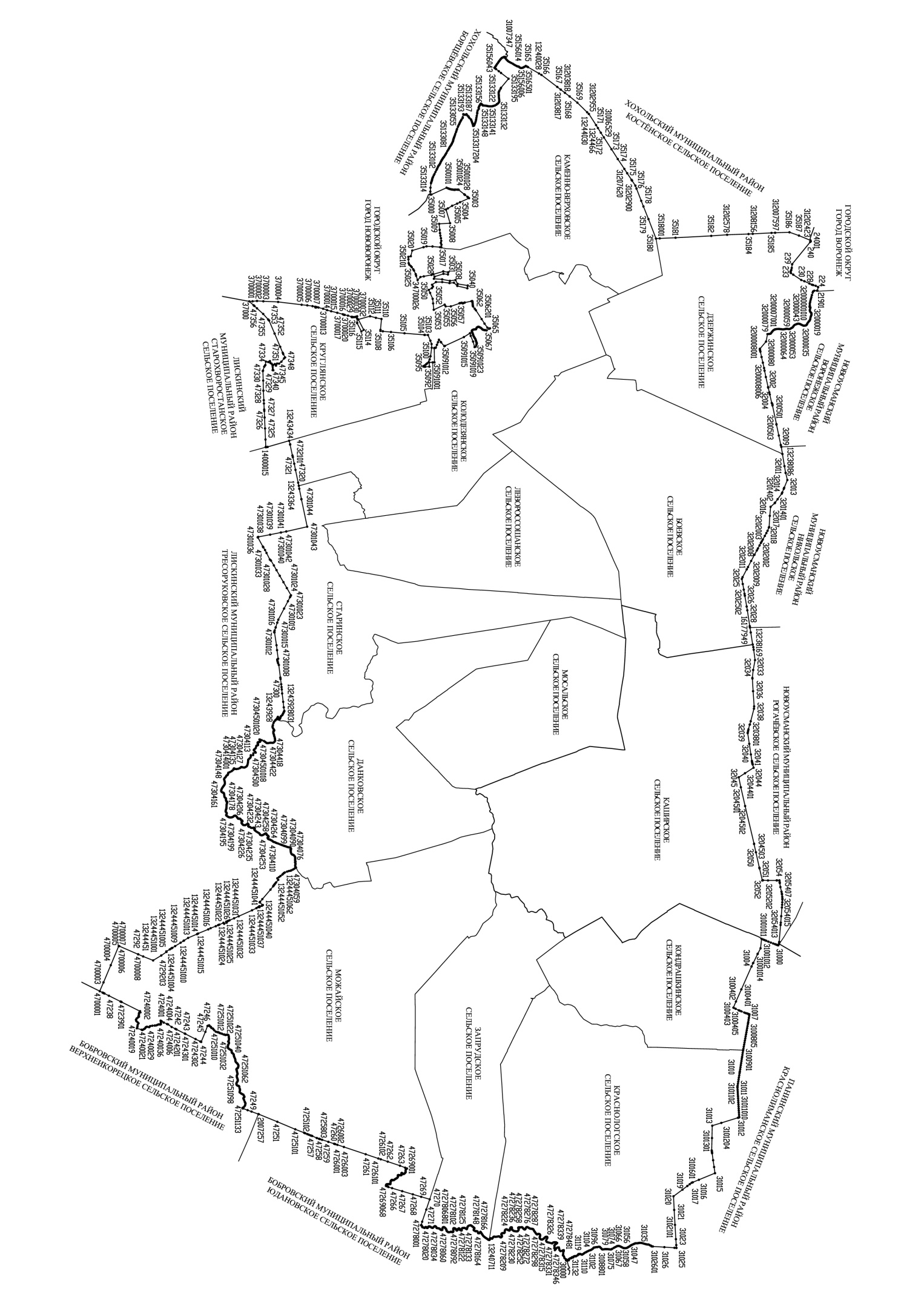 границ Каширского муниципального района Воронежской областиПереченькоординат характерных точек границ Каширскогомуниципального района Воронежской областиПриложение к решению Совета народных депутатов Каширского муниципального района Воронежской области от_____________№_________	ТЕКСТОВОЕ ОПИСАНИЕЧАСТИ ГРАНИЦЫ КАШИРСКОГО МУНИЦИПАЛЬНОГО РАЙОНА ПО СМЕЖЕСТВУ С ГОРОДСКИМ ОКРУГОМ ГОРОД НОВОВОРОНЕЖ ВОРОНЕЖСКОЙ ОБЛАСТИ ОТ ТОЧКИ СТЫКА 37000 ГРАНИЦ КАШИРСКОГО, ЛИСКИНСКОГО МУНИЦИПАЛЬНЫХ РАЙОНОВ И ГОРОДСКОГО ОКРУГА ГОРОД НОВОВОРОНЕЖ ДО ТОЧКИ 35116Линия прохождения части границы Каширского муниципального района по смежеству с городским округом город Нововоронеж От точки стыка 37000 границ Каширского, Лискинского муниципальных районов и городского округа город Нововоронеж линия границы идет в северном направлении между лесными кварталами 115 и 116 Нововоронежского лесничества Давыдовского лесничества (земли лесного фонда), затем пересекает грунтовую дорогу до точки 3700004.От точки 3700004 линия границы идет в общем северо-восточном направлении между лесными кварталами 107 и 108 Нововоронежского лесничества Давыдовского лесничества (земли лесного фонда), далее по землям лесного фонда вдоль восточной стороны полосы отвода подъездной автомобильной дороги к площадкам энергоблоков №№ 6, 7 Нововоронежской АЭС, пересекает грунтовую дорогу, затем по западной стороне лесной полосы, пересекает грунтовую дорогу, далее по сельскохозяйственным угодьям вдоль восточной стороны полосы отвода подъездной автомобильной дороги к площадкам энергоблоков №№ 6, 7 Нововоронежской АЭС, пересекает грунтовую дорогу до точки 3700030.                                                                          От точки 3700030 линия границы идет в северо-западном направлении по сельскохозяйственным угодьям вдоль восточной стороны полосы отвода подъездной автомобильной дороги к площадкам энергоблоков №№ 6, 7 Нововоронежской АЭС до точки 3700032.От точки 3700032 линия границы идет в восточном направлении по сельскохозяйственным угодьям до точки 35116.Протяженность границы Каширского муниципального района по смежеству с городским округом город Нововоронеж составляет 37068,1 м.Общая протяженность границ Каширского муниципального района составляет 212514,4 м.Карта-схемачасти границы Каширского муниципального района по смежеству с городским округом город Нововоронеж Воронежской области от точки стыка 37000 границ Каширского, Лискинского муниципальных районов и городского округа город Нововоронеж до точки 35116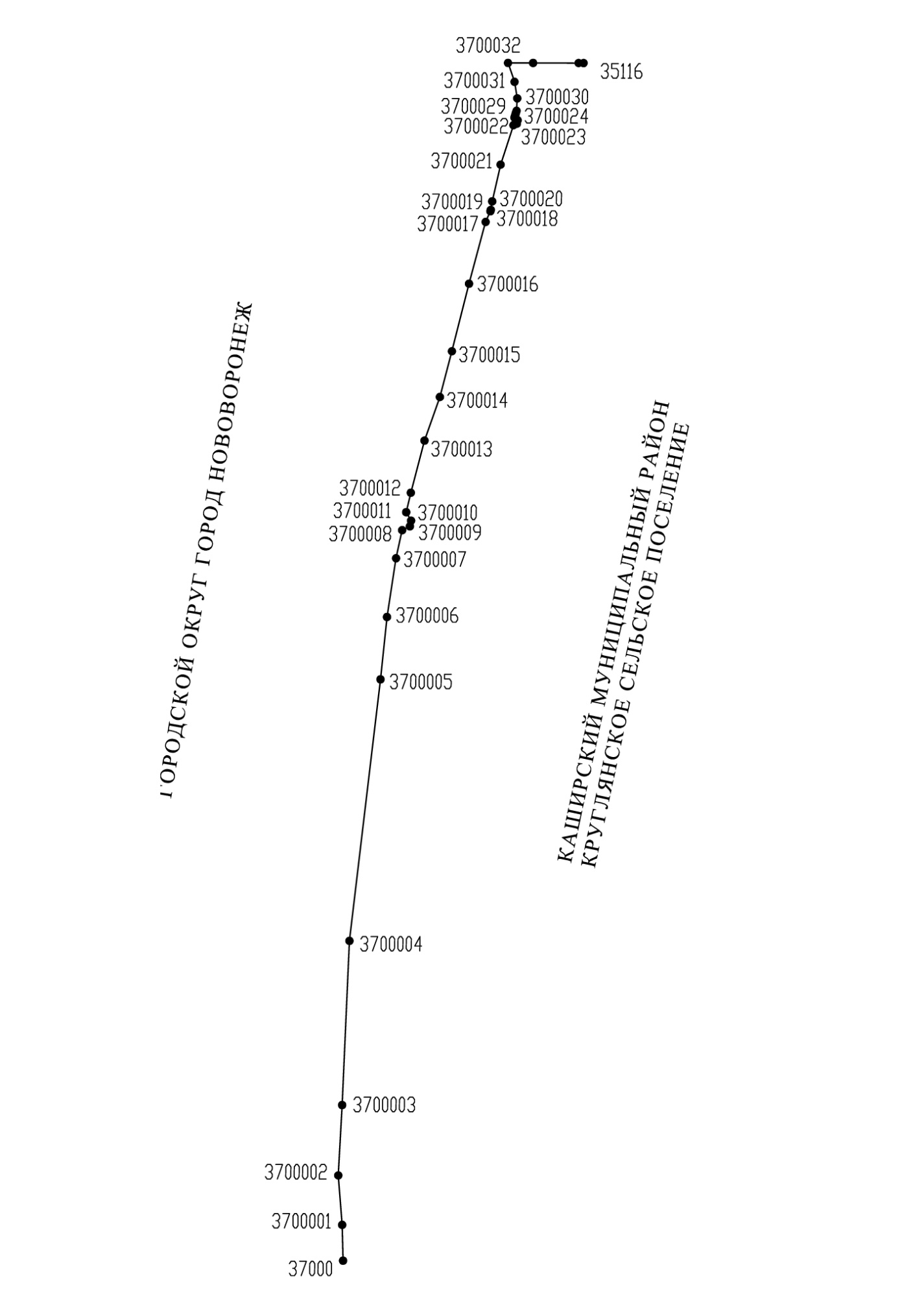 Переченькоординат характерных точек части границы Каширского муниципального района по смежеству с городским округом город Нововоронеж Воронежской области от точки стыка 37000 границ Каширского, Лискинского муниципальных районов и городского округа город Нововоронеж до точки 35116Приложение № 2 к решению Совета народных депутатов Каширского муниципального района Воронежской области от _____________№________	П О Р Я Д О Кучета предложений и замечаний  по проекту решения Совета народных депутатов Каширского муниципального района Воронежской области «Об   изменении границ Каширского муниципального района Воронежской области»1. Предложения и замечания граждан по проекту решения Совета народных депутатов Каширского муниципального района Воронежской области «Об   изменении границ Каширского муниципального района Воронежской области» принимаются в письменном или устном виде председателем комиссии по учету предложений и замечаний  по проекту решения Совета народных депутатов Каширского муниципального района Воронежской области «Об   изменении границ Каширского муниципального района Воронежской области», а в его отсутствие – секретарем комиссии по учету предложений и замечаний  по проекту решения Совета народных депутатов Каширского муниципального района Воронежской области «Об   изменении границ Каширского муниципального района Воронежской области».2. Все предложения и  замечания по проекту решения Совета народных депутатов Каширского муниципального района Воронежской области «Об   изменении границ Каширского муниципального района Воронежской области» регистрируются в журнале предложений и  замечаний по проекту решения Совета народных депутатов Каширского муниципального района Воронежской области «Об   изменении границ Каширского муниципального района Воронежской области»  в котором фиксируется: - порядковый номер предложений и  замечаний по проекту решения Совета народных депутатов Каширского муниципального района Воронежской области «Об   изменении границ Каширского муниципального района Воронежской области»;  - дата поступления в комиссию предложения и замечания по проекту решения Совета народных депутатов Каширского муниципального района Воронежской области «Об   изменении границ Каширского муниципального района Воронежской области»;   - полные фамилия, имя, отчество и адрес места жительства инициатора внесений предложений и замечаний;  - полный текст предложения и замечания; - фамилия, имя, отчество члена комиссии, принявшего предложения и замечания. 4. Гражданину, вносящему предложение и замечание выдается письменное подтверждение получения текста предложения и замечания, подписанное председателем специальной комиссии либо её членом.5. В случае направления гражданином предложения и замечания по почте, адресату сообщается о получении комиссией текста предложения, замечания или дополнении я письменно почтовым отправлением.6. В случае внесения предложения и  замечания по телефону, председатель специальной комиссии либо её секретарь подтверждает получение текста предложения и  замечания и сообщает адресату регистрационный номер, присвоенный его сообщению, свои фамилию, имя, отчество.7. Комиссия принимает предложения и замечания по проекту решения Совета народных депутатов Каширского муниципального района Воронежской области «Об   изменении границ Каширского муниципального района Воронежской области» в Совете народных депутатов Каширского муниципального района Воронежской области по адресу: село Каширское, улица Олимпийская, 3, дом 3 или по телефону 8(4732) 4-20-56  ежедневно, кроме субботы и воскресенья, с 9.00 до 17.00, пятница  с 9.00 до 16.45, перерыв 13.00-13.45 с 28 февраля 2022 года до 30 марта 2022 года.Исполнитель:Начальник сектора по ТП и ГД                                                Н.С. ФоминоваСогласовано:Первый заместитель главы администрации                               И.П. ПономаревНачальник правового отдела                                                   И.В. СухомлиноваЗаместитель председателя Совета народныхдепутатов                                                                                           С.И. ВороновЮрисконсульт  Совета народныхдепутатов                                                                                       Т.А. КашолкинаВоронов Анатолий ПавловичВоронов Сергей ИвановичДубровин Петр Васильевич                               глава Каширского муниципального района, председатель Совета народных депутатов Каширского муниципального района;заместитель председателя Совета народных депутатов Каширского муниципального района;депутат Совета народных депутатов Каширскогомуниципального районаПономарев Иван Петровичпервый заместитель главы администрацииУсова Ольга Ивановна           заместитель главы администрации- руководитель аппарата администрации района;Сухомлинова Ирина Викторовнаначальник правового отдела администрации района;Богданова Ольга Стефановнаначальник отдела организационной работы администрации района;Фоминова Наталья Сергеевнаначальник сектора по территориальному планированию и градостроительной деятельности администрации муниципального района.Воронов Анатолий ПавловичВоронов Сергей ИвановичФоминова Наталья СергеевнаЧлены комиссии:Дубровин Петр Васильевич                               глава Каширского муниципального района, председатель Совета народных депутатов Каширского муниципального районапредседатель комиссии;заместитель председателя Совета народных депутатов Каширского муниципального района, заместитель председателя комиссии;начальник сектора по территориальному планированию и градостроительной деятельности администрации муниципального района, секретарь комиссиидепутат Совета народных депутатов Каширскогомуниципального районаПономарев Иван Петровичпервый заместитель главы администрацииУсова Ольга Ивановна           заместитель главы администрации- руководитель аппарата администрации района;Сухомлинова Ирина Викторовнаначальник правового отдела администрации района;Богданова Ольга Стефановнаначальник отдела организационной работы администрации района.N п/пНомер характерной точки границКоординатыКоординатыN п/пНомер характерной точки границXY31202423494421.321300536.3124001494435.461300576.08240494421.301300594.3523901494410.911300607.09239493579.301301626.28238493578.391301636.16237493562.471301799.24236493540.411301892.47235493533.001301908.71234493509.811301967.59233493507.121301988.21232493519.201302034.20231493631.041302109.55230493998.111302354.71229494142.441302409.80228494374.751302515.28227494483.741302567.23226494547.001302587.93225494659.721302619.65224494773.871302677.782190101494772.481302687.3521901494741.221302840.8521902494720.271302843.7132000001494595.031302847.143200000101494540.951302880.033200000102494522.821302931.203200000103494488.201303048.143200000104494463.881303143.563200000105494444.241303218.403200000106494423.031303289.333200000107494408.951303365.193200000108494391.221303429.663200000109494393.541303513.3232000001010494378.121303582.1432000001011494420.221303611.1432000014494410.931303659.9632000015494394.361303718.7332000016494393.091303764.7632000017494408.281303807.5232000018494432.281303838.643200001801494450.041303857.6732000019494465.851303874.6132000020494466.411303909.6132000021494466.581303951.6132000022494453.221303992.3332000023494437.281304027.5932000024494423.081304077.8232000025494413.101304141.9932000026494401.701304179.6732000027494379.911304224.5232000028494343.911304256.1032000029494312.171304304.1132000030494274.431304352.2232000031494261.591304393.9332000032494236.521304420.8332000033494212.271304437.2232000034494182.901304445.6932000035494148.451304448.7432000036494117.991304451.7232000037494086.871304444.2232000038494055.681304432.7132000039494010.791304408.4232000040493978.061304393.9432000041493937.231304374.0932000042493893.521304361.2832000043493864.971304358.243200004301493844.031304361.1932000044493833.041304362.7432000045493801.671304371.2532000046493761.421304387.3932000047493700.831304413.3632000048493659.841304446.0132000049493642.321304476.2932000050493623.641304496.5932000051493603.611304525.9232000052493581.381304543.2732000053493549.141304559.7932000054493524.371304574.1832000055493489.211304595.7532000056493465.381304607.1332000057493426.371304606.7532000058493395.301304602.2432000059493346.201304596.5232000060493302.701304597.2132000061493269.801304603.7432000062493227.411304610.9132000063493179.551304620.1832000064493123.051304620.0832000065493082.911304611.7132000066493028.341304608.0832000067492974.241304601.9432000068492920.751304602.7932000069492863.301304606.7132000070492806.971304617.613200007001492793.561304621.9632000071492763.191304631.8132000072492721.621304659.4732000073492688.101304689.5132000074492663.651304724.4032000075492627.821304766.9832000076492594.551304813.0132000077492581.131304818.7332000078492517.851304832.2432000079492445.431304838.4032000080492377.151305181.303200008001492094.691305513.093200008002492096.281305544.513200008003492102.331305580.153200008004492118.671305643.083200008005492172.491305890.443200008006492233.581306151.163200008007492287.881306395.953200008008492309.911306515.0632002492369.961306807.503200201492472.361307270.993200202492472.951307273.663200203492473.521307276.2332003492477.851307295.8632004492528.601307513.753200401492550.481307608.7032005492640.871308000.993200501492671.201308057.973200502492675.671308114.683200503492856.661308975.5632007492858.811308990.903200701492965.641309493.903200702493057.411309930.383200703493081.911310011.6832009493082.841310015.6913238086493132.161310342.1832010493132.571310344.8732011493225.231310900.6032012493280.061311207.753201201493280.561311209.8032013493358.861311535.093201301493213.221311891.663201302493191.921311943.803201303493124.931312107.8232014493103.151312161.163201401492910.361312419.153201402492793.561312575.4532015492775.651312599.4232016492587.311312766.9032017492550.931313180.8632018492519.951313694.313201801492509.681313719.0132019492448.981313864.9632020492391.261313973.733202001492323.021314099.993202002492227.881314270.383202003492181.111314352.973202004492141.131314425.803202005492080.121314538.913202006492004.041314679.853202007491956.521314768.043202008491847.221314965.813202009491692.011315252.823202010491548.461315532.283202011491490.141315637.343202012491298.431315996.6932025491265.141316077.213202501491307.351316310.843202502491353.971316568.873202503491388.251316758.5732026491404.311316847.4532027491486.551317344.0032028491516.691317518.4732029491627.861318242.6316177949491636.851318298.483202901491639.211318308.163202902491674.801318534.4732030491763.191319083.9513238169491765.051319091.4432031491794.551319209.9532032491811.061319326.1032033491872.571319801.5032034491785.941320257.4232035491749.691320620.123203501491751.201320648.9032036491781.611321230.0932037491830.411321927.9532038491822.031322033.273203801491673.631322611.633203802491634.631322763.633203803491626.231322763.983203804491569.331322983.593203805491553.411323053.653203806491538.781323127.703203807491534.551323153.6932039491534.131323155.333203901491534.441323157.433203902491607.091323646.8232040491679.381324133.7932041491727.251324433.943204101491738.971324493.303204102491745.371324525.6932042491746.861324533.223204201491747.631324536.013204202491754.061324559.183204203491755.491324564.353204204491756.211324566.923204205491761.181324584.8532043491764.291324596.0532044491803.781324743.093204401491409.471324997.9132045491123.491325182.733204501491219.171325642.503204502491414.981326502.323204503491826.261328230.303204504491827.821328247.0532050491913.851328626.003205001492071.231329332.3332051492078.741329365.7932052492205.611329920.513205201492239.201329909.513205202492467.851329919.143205203492868.821329917.063205204492880.321329917.0032054492993.451329916.423205401493005.071329995.713205402493011.091330036.793205403493038.261330222.143205404493088.771330433.913205405493106.421330523.503205406493108.231330527.12320540601493112.751330562.423205407493124.521330668.753205408493131.301330749.753205409493131.761330801.3332054010493124.971330920.7932054011493118.181331037.0832054012493109.131331158.3432054013493076.551331561.0632054014493057.551331856.9932054015493046.691331961.9632054016492984.441332739.123205417492979.861332794.1031000492976.701332838.6631001492937.761332898.873100101492930.361332895.823100102492890.071332880.723100103492849.821332865.323100104492795.081332844.423100105492708.731332812.953100106492598.961332771.693100107492486.391332727.973100108492386.481332687.463100109492318.471332660.0931001010492256.051332633.4631001011492174.441332598.2831001012492126.151333033.7831001013491995.781333283.2031001014491989.471333298.9531001015491792.471333703.3631001016491778.281333717.5231004491712.211333867.233100401491242.311334920.703100402490994.141335476.503100403490877.071335756.353100404490891.251335767.413100405490977.301335809.483100406491122.531335879.273100407491162.781335896.283100408491242.901335928.273100409491384.621335985.0331004010491454.291336012.2031004011491509.211336024.9531004012491549.461336041.1931004013491562.011336046.2031004014491562.021336046.1731004015491587.871336056.5531004016491590.661336057.6731007491614.131336067.103100701491603.231336136.563100702491588.421336231.003100703491573.601336325.453100704491558.791336419.8931008491552.781336458.173100801491542.581336514.103100802491525.431336608.153100803491508.281336702.203100804491491.131336796.253100805491473.991336890.303100806491456.841336984.353100807491439.691337078.403100808491422.541337172.453100809491405.391337266.5031008010491388.241337360.5531008011491371.091337454.6031008012491353.951337548.6531008013491336.801337642.6931009491325.491337704.703100901491324.741337708.823100902491320.481337736.883100903491305.761337831.343100904491291.051337925.813100905491276.331338020.273100906491274.201338033.943100907491261.611338114.733100908491246.901338209.193100909491232.181338303.6531009010491217.461338398.1131009011491202.741338492.5731009012491188.031338587.0331009013491173.311338681.4931010491165.231338733.343101001491158.591338775.953101002491143.881338870.413101003491129.161338964.873101004491114.451339059.333101005491099.731339153.793101006491085.011339248.253101007491070.301339342.7131011491062.831339390.663101101491065.531339437.663101102491071.021339533.103101103491076.511339628.543101104491082.001339723.983101105491087.501339819.423101106491092.991339914.873101107491098.481340010.313101108491103.971340105.753101109491109.461340201.1931011010491114.951340296.6431011011491120.441340392.0831011012491125.931340487.5231011013491131.421340582.9631011014491136.911340678.4031011015491142.401340773.8531012491143.721340796.803101201491118.341340804.603101202491105.081340808.673101203491086.551340814.393101204490321.671341049.7531013489903.951341178.283101301489891.851341744.9631014489879.741342312.043101401489885.211342350.253101402489892.931342404.013101403489898.451342442.523101404489944.291342762.123101405489988.751343073.1631015490029.761343358.0431016489287.381343661.563101601489007.801343776.2431017488955.631343797.643101701488868.681343863.013101702488760.271343944.5231018488756.671343947.2331019488534.351344114.1031020488120.761344418.2731021488152.591345044.023102101488189.861345729.2431023488231.491346386.8631024488248.581346656.773102401488256.441346781.4731025488256.911346788.883102501488166.821346783.1731026487701.031346753.653102601487171.361346720.7431027487112.681346717.0931028487094.241346688.8131029487043.111346670.1831030487006.421346644.4431031486963.311346629.2631032486912.821346631.1231033486854.721346617.0431034486796.111346601.9731035486737.471346583.3931036486680.861346568.3031037486634.281346558.1431038486574.281346558.083103801486554.821346559.0831039486528.801346560.4131040486487.871346570.2031041486454.401346574.9531042486402.901346575.3231043486359.421346578.1431044486327.561346596.8731045486305.101346603.0331046486272.721346619.7731047486231.841346636.5631048486191.481346655.3631049486153.141346677.1431050486126.281346697.8331051486104.901346713.9931052486077.531346732.1931053486048.621346743.9031054486024.231346759.5731055486005.341346775.2131056485962.441346789.0231057485925.501346797.2931058485884.001346797.5931059485845.001346796.8731060485816.971346793.0831061485773.801346769.8931062485736.681346753.6631063485698.021346732.4431064485659.381346712.7231065485612.271346698.0631066485569.771346698.3731067485522.821346704.7131068485499.451346722.3831069485464.061346738.6431070485416.241346763.4831071485374.411346786.2931072485308.701346826.273107201485285.901346837.8831073485275.821346843.0131074485251.421346857.1831075485218.431346858.4231076485169.381346852.2831077485133.341346847.0431078485082.821346844.9131079485045.821346844.1731080485012.821346843.9131081484976.321346844.1831082484959.321346845.3031083484912.881346852.6431084484869.891346854.9531085484850.921346858.593108501484830.601346846.5231086484824.301346842.7831087484794.531346805.0031088484763.831346777.723108801484751.951346764.2731089484730.051346739.4631090484706.021346735.1431091484667.521346734.9231092484628.631346750.2031093484580.631346751.0531094484531.691346759.4031095484503.731346765.6031096484460.771346770.4231097484435.951346795.1031098484414.631346820.2531099484386.761346837.963109901484368.361346855.3031100484365.901346857.6131101484323.571346881.423110101484294.871346890.9131102484275.681346897.2631103484221.331346918.1631104484171.021346943.5231105484126.171346964.3531106484094.831346987.5831107484056.941347001.8531108484015.631347028.1531109483974.871347061.4531110483938.521347082.7131111483914.621347096.8931112483893.081347091.5431113483862.991347078.7631114483832.391347065.4831115483808.891347065.6531116483783.941347071.8431117483783.401347080.4831118483766.901347079.9631119483751.411347068.4431120483736.891347088.9231121483729.371347106.9131122483717.851347121.4031123483697.831347132.8731124483656.311347155.8231125483625.781347174.2831126483597.301347163.2531127483575.801347163.2231128483535.271347180.6731129483523.251347197.6531130483508.721347223.6431131483490.721347224.6131132483471.231347214.0931133483459.231347214.5731134483447.221347226.5631135483440.201347237.5531136483427.681347254.5431137483413.181347259.5231138483391.681347259.4931139483373.171347264.9731140483350.151347276.4431141483324.131347296.4131142483298.611347313.8731143483304.591347327.3831144483308.571347341.8931145483303.551347356.3831146483287.051347357.3631147483271.551347356.3431148483258.071347345.8231149483242.071347345.8031150483229.551347354.7931151483221.541347369.7831152483200.041347369.7530000483179.901347362.5747278490483185.891347326.6547278489483165.521347303.3947278488483108.891347260.4547278487483090.751347203.0847278486483068.161347160.3947278485483036.471347129.0447278484483045.691347067.1647278483483051.591346996.8947278482483072.281346934.0847278481483073.751346892.5047278480483033.921346897.9847278479482998.151346918.3247278478482923.771346936.5847278477482879.621346892.694727847701482877.231346883.6047278351482864.481346835.2147278350482847.421346766.2947278349482784.551346771.1247278348482726.831346806.7847278347482703.911346849.664727834601482667.671346887.5847278346482665.271346890.104727834501482664.531346887.6447278345482637.991346799.0647278344482648.851346727.6147278343482639.641346681.4247278342482662.641346654.0547278341482688.601346625.5747278340482734.981346594.3347278339482770.231346560.6247278338482722.191346532.7747278337482669.991346528.1947278336482623.541346530.4247278335482584.951346542.3547278334482544.271346578.8847278333482500.431346570.5047278332482424.151346550.8147278331482352.521346534.9547278330482288.561346510.3047278329482261.251346461.7847278328482283.811346395.4047278327482321.301346326.9647278326482310.391346282.3347278325482278.821346275.1347278324482237.881346282.0447278323482201.681346311.9147278322482182.901346334.0947278321482148.151346359.4447278320482126.861346380.1547278319482098.031346397.4447278318482080.091346404.1247278317482053.101346404.3947278316482025.491346394.1747278315482007.411346386.3547278314481990.771346372.5147278313481978.111346356.1447278312481970.961346340.7147278311481965.641346308.7647278310481971.341346279.2047278309481981.061346251.1047278308481988.281346223.0347278307481987.571346202.0347278306481981.881346182.0947278305481970.181346162.2147278304481948.061346150.9347278303481925.991346143.654727830201481910.051346144.1547278302481903.001346144.3747278301481877.591346153.6347278300481858.701346164.8247278299481838.211346166.0247278298481822.071346152.1847278297481802.911346136.3747278296481785.661346111.5447278295481767.391346084.7247278294481751.661346060.8847278293481731.411346036.5847278292481713.161346011.2647278291481700.381345982.8947278290481685.641345959.5347278289481668.361345931.7047278288481648.801345925.4047278287481634.181345913.5447278286481609.181345913.7947278285481586.671345912.5247278284481564.591345905.2447278283481544.091345904.9447278282481528.061345901.6047278281481508.481345893.8047278280481473.261345872.1547278279481446.111345857.4247278278481430.491345845.0747278277481395.831345828.9247278276481361.351345831.2647278275481336.681345866.0147278274481322.401345886.6547278273481311.171345913.7647278272481294.391345936.4347278271481275.441345941.6247278270481247.841345931.9047278269481229.201345917.0847278268481206.431345890.8147278267481190.221345869.9747278266481173.031345850.1447278265481148.891345836.8847278264481134.891345837.0147278263481098.421345840.3847278262481062.511345849.2447278261481038.451345842.9847278260481012.431345841.7447278259480983.061345854.0347278258480976.721345870.6047278257480990.971345895.4647278256480998.661345914.3847278255480998.301345928.8847278254480997.621345960.8947278253480982.851345984.0447278252480964.121346011.2347278251480946.721346020.9047278250480925.781346027.1147278249480885.771346027.0147278248480860.241346023.7647278247480822.201346020.1447278246480791.141346013.9547278245480762.991345999.2347278244480738.351345985.4847278243480723.721345972.6247278242480701.541345953.8447278241480688.381345938.4747278240480688.571345906.9747278239480688.311345881.4747278238480687.621345862.4847278237480682.451345845.0347278236480651.401345839.8447278235480631.991345849.0347278234480616.221345872.6947278233480600.111345911.8547278232480596.491345949.8947278231480588.321345982.4747278230480565.921345992.7047278229480525.761345977.1047278228480499.641345964.8647278227480470.961345947.1447278226480443.341345935.9247278225480402.891345940.8247278224480378.621345963.5647278223480367.311345982.6847278222480358.251346027.2747278221480358.051346056.7747278220480350.871346089.8547278219480329.541346106.0647278218480287.541346106.4847278217480250.541346106.8547278216480220.701346123.1547278215480205.441346146.8047278214480202.651346168.3347278213480217.461346199.6847278212480230.841346237.5547278211480230.631346266.5547278210480201.421346295.8547278209480181.001346303.5547278208480149.921346296.3647278207480119.641346268.1647278206480090.511346255.4547278205480066.551346259.6947278204480030.111346265.5547278203479978.211346275.5747278202479924.241346278.6147278201479905.671346271.7947278200479880.141346269.0547278199479847.191346274.8847278198479830.841346290.0447278197479802.731346328.8247278196479789.951346351.4547278195479779.071346363.0647278194479758.031346359.2747278193479744.481346354.4047278192479723.891346345.1147278191479690.351346340.9447278190479680.971346353.0447278189479674.221346379.1047278188479667.981346404.6747278187479649.681346425.3513240711479642.321346423.7247278186479613.101346417.2247278185479596.521346409.3847278184479581.881346395.0347278183479571.291346386.1347278182479551.151346371.8347278181479534.041346361.0047278180479508.851346342.2547278179479489.751346331.9447278178479460.031346310.7447278177479441.911346298.4247278176479422.261346283.6147278175479402.101346267.8147278174479384.421346249.9947278173479365.251346232.6847278172479341.861346193.9147278171479320.561346164.1247278170479307.891346146.2547278169479293.661346123.3947278168479280.411346098.5247278167479256.561346063.7547278166479241.401346047.9147278165479199.841346091.3247278164479176.591346117.5547278163479134.021346109.484727816001479134.871346081.4847278160479121.591346064.7647278159479097.591346027.9347278158479060.751346015.9347278157479020.641346023.8847278156478991.351346008.4847278155478960.571345992.0647278154478940.701345982.2847278153478928.451345964.1147278152478936.261345941.7247278151478941.601345916.7947278150478942.781345903.3047278149478962.911345893.5847278148478962.141345877.0747278147478943.391345858.8147278146478909.251345831.8447278145478885.971345816.0247278144478861.251345795.1847278143478842.951345779.9347278142478817.701345761.5947278141478798.371345748.8247278140478759.321345752.2947278139478703.621345767.0347278138478660.631345802.4547278137478647.341345823.7747278136478638.941345852.1647278135478626.081345878.9847278134478623.181345908.4547278133478606.901345929.2347278132478597.981345922.6047278131478577.701345906.3347278130478552.901345891.4947278129478518.691345870.524727812701478501.201345869.7947278127478479.681345870.4947278126478442.691345869.9847278125478407.591345878.0047278124478382.551345916.6647278123478381.581345951.1547278122478380.701345978.644727812001478358.521345991.3447278120478318.251345974.2947278119478302.411345963.0847278118478286.721345939.8647278117478274.211345903.6947278116478257.901345889.9647278115478244.391345890.2847278114478200.491345919.6847278113478190.591345949.0547278112478189.791345970.5447278111478176.681345978.3647278110478157.521345990.6047278109478135.651345980.8047278108478125.481345956.1647278107478112.801345932.4947278106478101.981345919.3447278105478084.231345901.0947278104478062.381345889.7947278103478025.021345880.2847278102478000.391345888.454727810001477990.561345912.8247278100477992.181345940.8447278099477995.861345964.3947278098477995.571345985.3947278097477995.271346007.8947278096477994.641346016.884727809401477992.911346033.8647278094477982.231346047.2247278093477972.021346062.0847278092477958.491346064.3947278091477942.991346064.684727808901477931.051346060.0247278089477898.221346047.0747278088477876.221346046.774727808601477844.531346061.3447278086477803.921346068.2947278085477779.431346067.9547278084477760.941346066.7047278083477747.541346059.0247278082477732.721346045.8147278081477717.351346036.1047278080477700.041346022.364727807603477682.851346000.634727807602477675.701345973.544727807601477674.421345958.0247278076477670.701345937.4647278075477655.901345922.254727807202477646.581345909.624727807201477638.241345898.0147278072477623.501345878.314727807001477601.281345857.5147278070477584.481345842.774727806801477562.621345831.9847278068477543.131345831.7147278067477518.001345840.8647278066477501.651345866.1447278065477500.071345872.1247278064477490.031345911.9947278063477489.711345935.4947278062477489.481345951.9947278061477480.871345960.3747278060477464.261345967.6447278059477435.341345961.7547278058477417.411345957.0047278057477402.581345943.8047278056477383.831345925.5447278055477366.601345905.8147278054477334.751345894.3747278053477315.851345887.1147278052477293.871345885.814727805101477268.181345883.0847278051477266.901345882.9447278050477239.451345879.5747278049477225.581345869.3847278048477217.301345853.7647278047477212.981345841.2047278046477202.711345823.0647278045477191.901345808.914727804301477169.061345797.1147278043477155.141345790.414727804101477140.151345791.2147278041477119.491345802.4347278040477098.251345819.6447278039477087.101345830.4947278038477081.991345838.4247278037477069.861345848.2547278036477054.181345861.0447278035477041.581345868.3747278034477015.111345866.0147278033477002.191345860.3347278032476988.301345852.1447278031476968.951345840.3847278030476955.111345828.6947278029476937.731345819.9547278028476921.831345812.2347278027476901.471345801.9547278026476883.991345800.2147278025476855.941345803.8347278024476839.151345825.1047278023476832.971345838.0247278022476824.231345855.9047278021476812.581345866.7547278020476798.481345874.0547278019476784.481345873.8647278018476769.131345862.6547278017476757.261345852.9947278016476749.491345836.3847278015476733.091345829.1647278014476719.591345828.9747278013476708.521345833.8247278012476697.321345848.1747278011476682.631345860.9747278010476664.531345869.7347278009476651.131345861.5447278008476628.731345854.7447278007476601.891345842.3747278004476566.121345836.1047278003476555.101345800.0947278002476543.021345765.0447278001476508.001345746.0147273476516.291345737.4847272476560.501345583.8147271476750.101345027.0447270476906.911344557.1647269476515.261344441.5947268476129.821344329.6947267475641.541344183.3447266475176.381344044.5647265475005.411343993.6147269070474985.631343973.7047269069474928.011343953.5647269068474893.241343941.8747269067474895.961343930.4247269066474899.401343908.4847269065474904.341343886.0847269064474916.091343873.8147269063474934.271343864.6647269062474964.291343863.7647269061474999.421343857.9547269060475023.991343854.4347269059475045.401343859.3647269058475076.391343859.9747269057475100.491343854.9547269056475104.191343820.0147269055475105.101343799.0347269054475105.561343776.0347269053475107.281343739.5647269052475113.751343715.6847269051475122.031343701.3447269050475151.631343696.9247269049475145.541343675.8047269048475158.751343665.5647269047475189.741343666.1747269046475208.561343675.5447269045475240.031343677.1747269044475258.091343674.5247269043475278.841343661.9347269042475293.151343646.7147269041475312.931343632.6047269040475337.761343616.0947269039475354.451343606.4147269038475381.241343592.4447269037475404.541343577.4047269036475422.841343562.2647269035475439.861343536.0947269034475442.791343514.1447269033475441.311343488.1147269032475441.281343464.1047269031475444.021343452.1547269030475459.171343444.4547269029475489.671343445.0547269028475508.061343450.9247269027475529.501343453.8447269026475543.071343450.6147269025475556.571343450.8847269024475590.031343453.0447269023475608.731343442.9147269022475610.481343430.4447269021475610.841343412.4447269020475609.241343391.9147269019475606.191343369.3447269018475611.051343350.9347269017475625.161343345.7147269016475648.871343360.6847269015475661.571343375.9447269014475685.721343393.9247269013475713.221343393.9647269012475737.551343377.4447269011475755.341343363.2947269010475772.121343349.1147269009475781.341343337.7947269008475797.731343318.6147269007475803.081343300.7247269006475796.991343280.0947269005475795.061343251.0547269004475800.201343218.6447269003475806.671343195.2747269002475828.171343170.1947269001475860.681343144.3247264475774.581343104.6447263475540.231343014.6947262474976.841342826.264726102474656.401342719.534726101474544.461342682.2547261473962.671342488.464726003472958.591342154.574726002472659.581342055.714726001472560.241342022.8747260472509.271342005.9547259472246.211341919.344725803471957.261341824.674725802471862.621341793.674725801471815.891341778.3647258471718.241341746.374725701471709.791341742.5647257471500.581341648.324725601471438.281341627.5847256471423.741341622.7447255471343.381341590.524725401471277.511341563.3747254471270.641341560.5447253471179.091341524.234725102471130.701341503.344725101470722.571341342.0047251469898.351340997.724725001469043.601340650.8947250469040.571340649.6602007257469025.721340644.2847249468710.931340530.1447248468529.811340464.5347247468316.001340387.0147251133468290.791340371.2247251132468310.591340351.0147251131468345.111340336.7847251130468388.271340284.2247251129468413.971340246.7947251128468421.081340207.5147251127468431.021340163.1347251126468430.311340143.1447251125468412.101340109.2747251124468402.651340082.5847251123468394.721340070.3647251122468367.031339994.7947251121468347.711339957.9547251120468334.721339915.8847251119468357.691339886.5547251118468379.921339864.2547251117468382.141339842.1647251116468354.341339791.6147251115468331.931339752.3847251114468280.491339726.6847251113468248.271339706.8147251112468215.501339685.4547251111468164.061339645.7547251110468163.071339617.7647251109468177.431339571.2347251108468179.031339531.6547251107468178.101339505.1647251106468159.431339458.2947251105468148.211339381.6447251104468114.541339362.9047251103468123.151339352.0147251102468093.851339344.0447251101468066.051339336.0247251100468045.511339321.2347251099468025.711339298.9247251098468015.801339273.2647251097468015.271339244.2647251096468018.741339229.1247251095468025.041339209.3947251094468037.151339183.9447251093468051.921339162.9147251092468067.081339138.8647251091468077.761339115.4747251090468079.341339089.3947251089468077.881339062.4347251088468067.361339033.7847251087468053.441338993.7547251086468039.231338959.7347251085468035.141338943.3747251084468030.961338909.9947251083468037.581338870.7347251082468048.531338840.8347251081468063.171338816.2947251080468067.991338797.1147251079468065.091338771.7047251078468055.641338745.0247251077468042.911338710.4447251076468041.921338682.4647251075468035.941338654.6647251074468024.951338627.0347251073468016.931338612.3047251072468013.331338595.4247251071468020.221338578.1647251070468031.561338559.2547251069468048.661338547.6447251068468063.391338539.6147251067468077.651338532.6147251066468085.671338518.8147251065468091.991338499.5847251064468101.391338468.2347251063468103.891338454.134725106201468106.761338434.0447251062468108.701338420.4447251061468101.251338393.6847251060468082.381338355.3347251059468059.211338322.6347251058468029.791338297.1547251057467995.021338261.8647251056467974.321338228.0747251055467967.351338186.7947251054467964.621338137.8547251053467949.021338092.8847251052467925.841338045.6747251051467906.691337999.3247251050467898.471337965.0947251049467897.591337940.1047251048467893.081337911.7447251047467878.781337889.2347251046467854.871337864.064725104501467850.351337860.6947251045467828.661337844.4847251044467803.861337822.3447251043467798.711337804.0147251042467797.791337778.0347251041467795.991337741.0747251040467791.211337719.2247251039467776.281337707.2447251038467751.821337694.6047251037467718.251337679.2847251036467675.251337651.7847251035467647.281337624.7547251034467626.101337605.9947251033467619.831337584.2047251032467621.271337540.1247251031467631.171337494.7447251030467638.771337454.9547251029467671.951337402.7447251028467672.881337358.6847251027467635.801337314.4747251026467662.831337266.8947251025467677.221337195.4347251024467667.411337134.2047251023467665.621337073.724725102201467648.041337023.6447251022467646.501337019.2647251021467607.891336999.4047251020467569.971337002.5247251019467527.711337011.2747251018467498.191337011.1547251017467465.121336992.1247251016467423.001336988.8647251015467348.981336955.5347251014467286.421336937.3847251013467236.391336920.3547251012467197.021336891.5047251011467144.281336884.0647251010467067.071336861.3347251009466996.701336798.8847251008466952.591336745.1747251007466932.811336719.2447251006466869.511336693.1047251005466856.521336676.4847251004466844.071336644.8347251003466824.731336633.4047251002466792.081336611.8547251001466763.351336570.694724601466715.281336587.8947246466685.621336598.5047245466588.571336868.4847244466395.431337331.974724303466358.291337313.144724302466137.431337201.184724301465664.541336961.4547243465640.471336949.254724201465259.551336758.3547242465207.291336732.164724006465036.091336646.814724005464871.741336526.834724004464824.951336509.984724003464672.161336442.624724002464577.711336385.184724001464529.941336355.4447240464537.321336394.9347240040464544.601336428.5947240039464543.961336481.5947240038464534.481336526.9047240037464485.941336528.3547240036464427.941336527.6047240035464377.391336552.5247240034464318.901336574.7647240033464253.281336579.3547240032464151.071336588.1547240031464056.701336604.1347240030464032.841336620.6247240029463999.181336654.9047240028463912.481336636.0347240027463896.491336635.6847240026463851.601336653.2247240025463831.991336681.3047240024463804.181336718.7147240023463774.301336736.0847240022463736.741336761.7747240021463688.701336786.2447240020463651.021336770.9347240019463434.881336706.4147240018463463.311336639.3647240017463461.671336622.3247240016463472.131336555.0347240015463513.831336476.4147240014463471.321336429.9847240013463412.461336376.2047240012463409.721336364.1447240011463395.641336321.3347240010463400.021336303.9247240009463432.651336251.6147240008463487.631336206.7847240007463532.361336173.2447240006463533.081336163.2547240005463515.761336131.3747240004463531.171336089.1947240003463531.851336034.194724000301463544.651335990.724724000302463570.681335942.2047240001463582.811335920.764724000101462729.731335499.024724000102462726.391335497.354724000103462712.201335490.2847239462688.401335478.414723901462684.871335476.6647238462149.461335211.424723801461943.041335108.724723802461928.921335101.624723803461892.611335083.814723804461858.851335067.2547000461728.941335003.534700001461728.301335003.214700002461728.591335002.554700003461901.351334598.534700004462236.521333808.944700005462601.351332931.604700006462609.191332934.854700007462625.191332933.304700008463493.931333308.5247292463499.601333311.0013244451463728.001333407.7013244451001464184.851333590.7313244451002464558.351333364.4813244451003464558.871333364.1413244451004464801.871333199.8913244451005464787.871333179.1813244451006464950.411333083.0613244451007465022.631333037.6813244451008465064.461333016.4313244451009465198.781332933.1113244451010465445.881332777.7313244451011465586.471332689.2213244451012465604.241332676.3113244451013465795.171332557.0813244451014466204.971332382.9013244451015466253.451332356.2413244451016466721.561332164.1713244451017466828.321332111.8613244451018467066.521332018.9113244451019467175.441331968.3213244451020467229.621331947.7013244451021467418.301331865.7313244451022467420.561331864.7013244451023467447.531331896.5513244451024467451.881331907.8213244451025467565.351331858.9013244451026467544.601331813.5113244451027467549.841331811.9613244451028467613.281331785.0713244451029467638.001331774.6013244451030467698.141331748.4113244451031467909.501331656.2913244451032468119.481331564.7713244451033468734.881331287.5313244451034468935.591331189.0413244451035469015.961331143.3313244451036469072.921331100.5613244451037469077.041331145.5213244451038469182.351331082.2513244451039469206.741331065.3213244451040469231.371331048.2113244451041469083.291330924.0113244451042469092.731330912.9013244451043469103.671330899.4613244451044469207.371330777.9413244451045469583.821330340.4013244451046469704.551330186.6013244451047469712.411330176.1413244451048469738.051330140.9913244451049469759.281330112.1113244451050469796.531330063.6913244451051469839.841330008.8413244451052469939.331329889.5713244451053469897.671329818.0713244451054469975.381329765.0413244451055470042.901329713.9913244451056470127.401329650.5413244451057470159.451329617.9213244451058470192.811329584.8313244451059470202.781329578.1113244451060470240.521329553.1713244451061470345.931329512.0013244451062470424.421329486.8313244451063470500.321329473.1713244451064470546.931329454.4913244451065470619.451329418.2313244451066470682.131329378.8413244451067470729.211329340.0947304059470756.771329327.0647304060470732.511329297.4347304061470721.461329260.1347304062470722.701329211.6547304063470733.281329169.4147304064470735.651329154.9647304065470728.391329125.7747304066470714.371329087.4047304067470725.481329063.6747304068470734.151329056.8947304069470717.271329012.9547304070470716.661328977.9247304071470717.501328944.9347304072470718.281328914.4447304073470719.611328881.9647304074470711.941328849.2647304075470707.571328824.6447304076470694.101328803.7947304077470671.281328776.7047304078470652.701328760.2247304079470629.571328745.1247304080470603.381328732.9547304081470581.441328730.3947304082470547.261328697.5147304083470526.551328646.9647304084470514.691328602.1447304085470515.591328566.6647304086470515.091328547.1447304087470503.501328503.3047304088470528.201328485.0647304089470528.491328458.0647304090470510.841328425.3747304091470480.601328401.0447304092470434.141328397.0447304093470407.671328394.7647304094470358.811328381.2347304095470307.491328363.6847304096470253.701328343.6047304097470209.341328331.1247304098470181.981328317.8247304099470131.151328301.7747304100470080.871328281.2347304101470027.581328261.1547304102469948.901328230.8147304103469875.181328205.0147304104469830.341328189.5347304105469787.111328164.0647304106469737.231328153.0247304107469702.901328136.6547304108469684.121328116.4547304109469648.891328091.5647304110469611.091328072.6647304111469581.781328054.8447304112469550.741328043.2147304270469525.611328034.0847304269469489.401328020.1047304268469465.101327999.9547304267469447.051327961.7147304266469459.831327947.0347304265469485.131327932.6647304264469499.271327907.9547304263469481.811327876.7047304262469443.321327843.2547304261469412.621327829.2047304260469399.181327798.8947304259469390.311327774.0247304258469372.561327756.7747304257469336.741327769.2947304256469285.701327801.5447304255469248.041327825.0947304254469203.801327843.2347304253469155.801327843.4347304252469105.451327820.1647304251469088.921327783.4047304250469057.891327747.3447304249468998.891327713.2047304248468940.371327678.0447304247468891.851327642.2447304246468860.911327612.1947304245468841.021327585.9847304244468856.081327555.2547304243468860.621327523.6947304242468841.291327500.9647304241468811.221327496.4047304240468770.341327505.0047304239468728.881327508.1047304238468680.731327497.8047304237468636.201327461.9447304236468589.101327455.1247304235468557.181327426.5847304234468567.061327383.9447304233468575.581327350.8147304232468547.631327320.2147304231468519.621327319.6247304230468453.901327362.4547304229468414.891327380.5447304228468366.321327378.8847304227468333.141327372.8047304226468301.431327347.6747304225468279.041327315.7847304224468254.261327287.9547304223468253.171327248.4747304222468266.121327228.6047304221468292.071327208.3847304220468291.951327185.8747304219468277.421327166.7747304218468243.461327168.7147304217468242.051327154.2447304216468217.181327122.924730421601468201.491327102.0047304215468193.291327091.0747304214468174.071327083.6047304213468150.471327080.2547304212468128.171327087.8747304211468095.011327082.2847304210468073.771327055.8647304209468050.011327029.0147304208468035.221327000.4147304207468002.731326965.2947304206467969.131326944.2247304205467924.251326948.9647304204467899.591326961.6547304203467868.471326994.0247304202467824.991327013.2347304201467780.801327024.9647304200467729.831327026.8747304199467684.641327020.624730419901467676.271327017.1347304198467648.711327005.6147304197467616.631326984.9947304196467574.801326955.6447304195467547.121326931.4047304194467545.471326907.9347304193467563.551326874.4247304192467571.201326843.7047304191467562.181326806.9347304190467529.721326772.8247304189467519.431326744.5947304188467526.301326703.394730418701467534.671326675.7547304187467540.041326657.9947304186467552.501326620.1347304185467556.581326587.0047304184467559.101326533.4147304183467562.831326487.2947304182467562.701326446.7847304181467573.061326405.4847304180467583.971326365.6647304179467593.101326334.4047304178467590.751326303.4547304177467554.341326289.4547304176467536.541326242.4347304175467535.181326193.4547304174467534.171326156.9647304173467519.081326135.8747304172467481.321326108.9047304171467463.621326065.8847304170467460.771326035.4547304169467455.701325996.5747304168467449.061325955.7447304167467440.391325913.4647304166467411.761325891.2547304165467394.171325888.2347304164467356.061325866.7847304163467327.851325841.5547304162467317.101325814.3447304161467317.031325775.8347304160467333.391325734.3647304159467354.521325684.7547304158467385.781325639.3747304157467404.441325608.8447304156467431.561325576.5847304155467436.421325571.444730415401467440.091325565.3647304154467453.631325542.9547304153467476.631325506.3047304152467486.681325454.0047304151467482.691325400.094730415001467470.021325350.1247304150467469.211325346.9547304149467448.631325290.0047304148467457.421325246.2447304147467482.001325212.5447304146467521.441325173.9347304145467546.571325124.2247304144467576.251325094.3947304143467608.301325077.4947304142467627.191325036.954730414101467629.901325025.7847304141467635.721325001.704730414001467643.991324975.4747304140467645.711324974.7247304139467710.711324946.1147304138467786.151324907.0047304137467832.251324873.7147304136467878.041324829.4347304135467890.931324789.0647304134467907.001324773.6047304133467960.721324798.6347304132468023.901324804.3847304131468094.131324793.4347304130468160.431324767.584730412901468201.491324740.8047304129468203.671324739.3847304128468233.481324714.0447304127468261.961324712.7547304126468308.881324727.4647304125468373.121324735.1847304124468428.141324717.1547304123468478.291324685.7547304122468511.561324640.8147304121468529.561324586.2947304120468546.041324513.3147304119468553.031324440.5947304118468558.341324379.4247304117468579.171324354.8347304116468622.651324317.6147304115468662.991324274.9847304114468678.121324225.5447304113468675.591324170.0947304500468782.401324164.2347304501468795.831324082.914730450101468901.571324051.204730450102468879.461324010.644730450103468823.671323953.184730450104468816.401323932.384730450105468825.981323910.584730450106468879.481323869.464730450107468906.891323832.474730450108468928.361323752.384730450109468945.871323729.5947304501010468989.791323713.0847304501011469011.081323699.3347304501012469006.311323652.6447304501013468996.071323632.1747304501014468989.461323604.4247304501015468997.721323581.8047304501016469020.181323566.9447304501017469051.891323568.2647304501018469104.391323552.4247304501019469101.091323527.1547304501020469074.661323449.1747304509469096.211323450.714730450901469177.651323480.3547304277469282.331323518.4747304276469331.961323550.8547304275469360.731323577.6547304274469402.931323607.3247304273469431.271323613.6147304272469480.271323614.4647304425469545.941323600.5147304424469595.081323595.1147304423469628.021323597.8547304422469672.471323600.8547304421469707.571323596.6447304420469737.461323579.8147304419469773.221323546.1047304418469793.101323507.0447304417469793.911323471.0547304416469789.361323428.9447304415469784.171323392.8147304414469771.971323335.0247304413469753.021323288.0847304412469744.711323234.8847304411469726.721323189.4747304410469714.071323151.6747304409469716.121323105.2147304408469718.971323067.2647304407469743.221323056.3147304406469757.301323030.6247304405469742.121322994.2647304404469715.431322957.6647304403469687.061322907.0147304402469674.481322865.7147304401469688.991322821.0347304400469689.621322793.0347304399469718.261322698.1547304398469750.341322628.3713243928469806.611322572.6113243928001469803.341322567.6213243928002469811.731322559.7013243928003469839.871322532.7113243928004469883.091322478.6913243928005469914.801322418.3713243928006469926.191322409.9213243928007469930.251322414.8613243928008469928.721322419.3013243928009469929.671322431.5013243928010469926.441322451.2413243928011469927.371322461.1213243928012469939.951322482.0813243928013469954.911322501.8113243928014469961.061322505.8013243928015469982.631322513.0913243928016469987.581322513.0913243928017469999.471322509.8813243928018470014.821322501.0413243928019470023.301322487.0513243928020470038.881322442.8513243928021470044.601322418.8313243928022470058.311322390.3113243928023470073.271322369.3213243928024470120.911322333.2713243928025470135.901322312.3013243928026470144.531322288.0113243928027470164.821322251.3613243928028470186.041322210.4913243928029470195.461322185.5213243928030470204.881322168.4113243928031470221.351322143.6013243928032470219.011322132.5413243928033470194.661321972.8513243928034470167.451321718.7213243928035470118.541321335.5113243928036470102.181321148.5313243928037470090.861321041.1247300470074.961320912.3347301470045.731320671.8047301001470036.681320604.9847301002469967.831320027.9547301003469932.791319947.1347301004469916.881319890.7147301005469907.471319845.8747301006469896.811319819.1047301007469894.281319776.4247301008469933.811319741.9347301009469886.051319346.2347301010469859.461319121.2147301011469766.671318535.6647301012469751.641318519.6447301013469773.491318447.5847301014469819.511318310.4547301015469823.421318296.6847301016469895.011318083.7747301017469943.351317947.5647301018470208.311317437.1347301019470385.421317100.5647301020470480.721316915.5447301021470506.351316860.2847301022470520.531316842.5647301023470527.041316829.7447301024470337.221316499.1947301025470180.161316226.6247301026470009.801315931.7047301027469860.621315674.9347301028469738.251315458.5647301029469604.141315234.6847301030469553.611315188.0447301031469400.961314885.1047301032469332.391314750.4847301033469253.381314627.2047301034469234.011314594.6447301035469000.351314174.6347301036468993.771314163.2047301037469003.171314161.3947301038469022.061314147.2047301039469566.041314044.3747301040470061.011313946.6047301041470065.021313945.7447301042470308.771313897.4347301043471270.791313679.4547301044471006.131312423.5147301045471004.331312412.3947301046470907.541311935.7213243364470886.511311800.4547319470856.001311657.5147320470733.611311069.9913244354470674.861310787.9747321470611.221310482.494732101470592.231310410.244732102470485.751309910.4547322470488.831309894.9613243434470441.151309734.631324343401470440.101309734.7913244446469451.951310017.561324444601469386.311310027.6614000015469368.961310032.2947324469367.581310011.5013244448469353.971309675.9147325469333.371309167.9647326469311.291308666.434732601469297.441308364.084732602469297.421308363.7113243713469294.471308299.3947327469281.821308023.1013244241469275.401307871.8647328469256.801307433.1647329469246.111306972.2147330469231.481306534.2747331469238.691306511.2947332469294.521306333.204733201469332.391306279.0347333469346.731306258.5247334469370.831306100.8047335469482.261306121.8347336469556.701306079.4247337469582.821306167.2547338469636.471306196.0347339469682.131306492.6747340469713.411306498.3747341469704.481306261.9147342469782.781306213.4747343469835.031306285.4147344469887.671306189.7947345469977.321306192.7947346470084.421306104.7347347470205.521305955.3047348470254.781305908.4547349470170.991305756.6847350470145.601305694.4747351470029.801305421.2547352469772.131304812.7947353469517.971304212.6147354469475.561304165.6347355469247.751303913.2813244344468962.591303655.2247356468843.081303547.0613244343468806.661303514.1137000468609.291303335.533700001468757.591303331.903700002468962.431303315.863700003469253.761303331.743700004469933.591303362.253700005471016.551303491.123700006471274.791303518.013700007471518.011303555.763700008471634.441303581.263700009471650.291303613.293700010471673.721303618.313700011471708.711303598.093700012471789.301303617.113700013472005.251303674.043700014472185.891303737.733700015472375.231303787.883700016472654.941303858.903700017472910.711303927.933700018472955.281303947.833700019472960.881303949.493700020472995.921303955.273700021473148.021303990.033700022473311.441304043.473700023473317.581304057.513700024473331.801304061.003700025473342.751304047.783700026473351.691304050.493700027473356.891304052.073700028473363.281304054.013700029473371.061304056.373700030473422.541304059.433700031473490.921304047.963700032473569.241304020.8913242831473569.091304125.1934700067473568.811304314.1435116473568.781304334.9935115473763.661304719.6413242728473763.831304719.5135114473870.741304642.4535113473622.141304167.1235112474162.141304018.1435111474430.931304089.8935110474687.461304146.2035109474643.471304641.2635108474638.841304693.0635107474750.851304709.0435106475126.121304742.3035105475748.291304799.9113244136476663.731304873.6635104476684.881304875.3635103476826.831304878.9035102476937.901305138.0235101476992.301305293.6235100476998.461305463.2635099476943.691305857.4335098476904.771306001.6235097476791.691306180.031321707476743.961306220.0934700061476678.961306274.6535096476644.851306303.2835095476612.341306312.9235094476616.821306326.0834700060476679.611306334.6735093476697.871306337.1735092476892.051306332.4135091476886.121306136.7535091001477042.321306136.0335091002477124.321306135.7335091003477117.911305489.2335091004477117.321305475.6535091005477172.511305467.1235091006477190.221305456.3035091007477238.831305330.2335091008477285.901305212.8635091009477331.651305096.7335091010477418.131305200.2435091011477432.691305217.6635091012477579.301305393.1535091013477606.071305381.5735091014477603.971305379.5035091015478478.981304974.7535091016478760.721304796.4635091017478792.651304918.3535091018478901.711305180.3935091019478971.351305431.7835091020479021.171305412.4035091021479052.761305332.8635091022479056.611305312.1435091023479067.301305291.4835091024479071.031305273.2135091025479072.891305258.3035091026479068.791305237.0535091027479059.101305215.0535091028479046.801305189.3335091029479033.001305139.0035091030479024.431305114.7735091031479012.501305073.0135091032479001.311305054.3735091033478984.911305029.4035091034478973.731305010.0135091035478959.931304988.0135091036478944.651304960.4335091037478924.891304927.9935091038478912.181304897.5835091039478905.501304877.2935091040478900.281304851.9435091041478892.831304832.9335091042478881.641304811.3135091043478873.811304789.6835091044478870.461304773.6535091045478865.611304755.0135091046478842.871304711.0235091047478842.871304699.8435091048478844.361304686.7935091049478849.211304675.6135091050478867.101304651.7535091051478882.761304645.0435091052478909.231304634.6035091053478933.091304625.6535091054478972.231304621.1835091055479005.791304618.1935091056479022.561304615.5935091057479035.611304613.9735091058479042.701304601.7935091059479049.411304583.5235091060479053.621304573.5435091061479070.101304541.0235091062479079.611304533.0135091063479099.741304522.3835091064479114.651304512.6935091065479127.511304505.4235091066479142.421304501.3235091067479153.421304500.5835091068479182.501304511.5735091069479206.181304524.8135091070479234.511304537.3035091071479245.691304543.6335091072479279.621304568.8035091073479295.471304582.7835091074479316.901304605.7135091075479328.831304617.6435091076479334.611304622.4835091077479348.221304630.6835091078479368.541304638.3335091079479389.601304645.6035091080479410.671304651.5635091081479423.151304653.9835091082479445.521304656.4135091083479467.711304655.2935091084479515.841304666.0235067479524.941304667.3235066479654.601304588.0435065479679.461304571.2435064479561.211304543.3235063479428.471304356.403506201479295.051304149.8235062479032.271303742.9434700058478976.631303671.9534700059478902.491303569.4413240837478897.641303562.681324083701478891.461303540.401324083702478886.581303517.351324083703478883.341303466.091324083704478879.731303408.901324083705478876.211303353.261324083706478862.071303320.981324083707478825.021303328.3735060478520.651303389.0813243976478461.231303413.2735059478424.561303428.2013243975478398.701303413.9335058478375.441303401.0913243974478313.861303414.8135057478276.531303423.1335056477880.101303564.7135055477640.001303565.1235054477594.421303487.2635053477094.751303721.3113243973477064.701303427.8735052477043.231303218.1935051476925.411302944.0435050476861.801302808.6435049477007.781302728.3835048477055.771302656.8835047477016.381302572.8135046477193.441302447.2035045477482.051302449.4635044477814.951302496.343504301477820.471302495.8635043478019.871302478.6535042478178.571302628.4035041478638.931302734.763504002478655.911302622.063504001478656.121302620.6735040478658.461302605.5935039478191.941302534.9335038478092.951302354.7335037477838.011302395.0135036477478.511302324.3135035477101.071302298.0335034477131.951302200.3335033477539.101302071.3435032477745.871302099.5535031477757.531301998.5835030477530.791301958.7235029477077.561302094.7235028476985.521302120.5213243972476635.591302188.7035027476478.721302219.2734700026476350.981302359.233502504476282.461302160.593502503476262.291302084.963502502476181.641301917.883502501476149.481301861.9135025476079.931301762.053501907476036.491301713.493501906475967.001301649.943501905475938.651301581.283501904475928.011301403.893501903475925.871301292.273501902476036.671301261.673501901476103.141301001.5613243970476622.161300849.2635019476761.201300808.463501801477035.021300815.523501802477385.801300847.9413243845477434.961300852.4735017477440.081300852.9435016477447.321300736.2935015477418.021300650.8435014477439.921300555.1535013477423.121300436.4935012477399.491300319.6535011477380.621300202.5435010477363.891300052.8935009477340.941299777.5135008477843.191299746.6535007477656.021299119.3513243950477744.671299065.4435006477937.541298948.1535005478169.231298848.3635004478303.221298783.7935003478715.481298597.8335001032478714.011298596.5335001031478662.721298551.2535001030478657.271298546.4435001029478643.991298534.7235001028478529.601298448.0935001027478498.891298423.3235001026478498.391298422.9235001025478239.161298213.9135001024478230.201298206.7135001023478224.421298206.6335001022478194.101298206.3435001021478172.181298206.2735001020478106.791298205.4035001019478080.361298205.3735001018478054.431298217.1135001017478045.991298212.6335001016478052.731298208.1435001015478053.191298207.2035001014478052.431298206.9235001013478041.611298211.6335001012478025.591298214.2535001011478004.721298209.3335001010477982.281298205.9935001009477959.691298202.9635001008477918.711298198.1835001007477896.011298193.8535001006477867.561298187.2335001005477839.681298179.4335001004477813.691298171.8535001003477784.721298160.6935001002477751.921298147.2035001001477682.371298117.8335001476985.141298430.7235000476924.001298429.6035133002476935.101298297.5135133003476942.301298115.8035133114476966.791297913.0935133113476970.971297887.0235133112476982.711297855.7335133111477000.131297810.7935133110477007.521297785.6035133109477016.121297748.3935133108477028.291297693.5835133107477039.151297666.8035133106477057.211297627.8535133105477093.341297550.4535133104477129.641297480.0535133103477172.541297392.9835133102477214.971297306.9435133101477243.211297254.7435133100477271.161297190.5435133099477293.541297143.9835133098477304.981297120.7035133097477326.801297092.6535133096477354.541297060.9735133095477380.371297012.3335133094477402.771296966.7735133093477424.051296916.2435133092477438.501296893.3835133091477462.041296853.3035133090477481.291296822.3235133089477494.231296799.0035133088477511.051296770.5935133087477530.421296744.6135133086477554.211296715.0235133085477577.901296681.4435133084477617.381296617.963513308201477642.411296577.8435133082477677.021296519.9935133081477715.641296442.0335133080477754.691296382.0635133079477785.031296333.8135133078477804.141296296.8435133077477823.111296253.8735133076477848.711296216.7335133075477879.231296175.9835133074477902.781296136.403513307201477924.341296097.3635133072477944.791296053.853513306902477961.481296020.443513306901477976.241295989.5735133069477983.971295957.8835133068477988.461295936.763513306502477993.701295905.123513306501478000.841295890.4535133065478009.621295860.733513306301478017.761295842.1835133063478020.051295836.9735133062478030.141295799.213513306001478046.351295766.3135133060478062.191295718.4135133059478080.141295654.4535133058478114.611295570.0935133057478132.381295519.153513305501478149.961295460.7035133055478166.401295416.7935133054478204.601295321.3435133053478222.011295276.4035133052478254.061295216.1135133051478278.331295165.0035133050478296.671295117.0435133049478325.071295071.343513304701478342.751295037.4035133047478369.621294990.2435133046478421.891294918.4535133045478425.031294888.3135133193478451.341294740.7135133192478470.981294750.6235133191478504.551294766.4835133190478537.061294770.8635133189478566.021294760.7535133188478586.001294754.6635133187478598.451294742.1235133186478612.561294769.5535133185478651.731294812.4035133184478694.871294847.7235133183478700.491294877.7035133182478741.691294927.5435133181478804.401294980.2935133180478823.601295029.7135133179478845.801295078.1235133178478856.511295131.0835133177478880.761295194.4935133176478895.701295179.4335133175478900.361295218.4035133174478901.611295280.4135133173478933.091295276.783513317204478954.011295256.693513317203478974.811295205.623513317202479000.051295140.503513317201479020.301295078.4235133172479040.001295002.8535133171479041.911294980.8435133170479055.591294901.7835133169479072.251294816.2235133168479091.841294715.1335133167479092.661294698.4235133166479095.081294648.6235133165479114.761294569.5435133164479163.991294502.3435133163479164.901294479.3535133162479157.771294445.3735133161479171.101294403.8135133160479189.921294359.2435133159479217.291294327.6435133158479224.701294305.1135133157479230.641294290.0835133156479256.521294259.4835133155479278.051294267.40351331254479287.111294280.8535133153479296.151294290.3235133152479314.171294296.2435133151479327.711294307.1935133150479334.791294326.6635133149479350.351294340.6035133148479396.361294343.9135133147479459.891294350.1735133146479522.421294357.4135133145479562.461294368.2635133144479602.501294377.0935133143479645.011294380.9235133142479699.511294381.2035133141479752.011294381.4935133140479794.491294375.8235133139479815.471294369.7435133138479853.421294358.5835133137479911.351294340.3635133136479978.211294305.0835133135480005.591294274.9735133134480045.001294251.3235133133480080.841294211.6735133132480083.251294207.4135133131480092.751294190.6335133130480108.131294159.0735133129480106.541294138.0735133128480104.331294085.5835133127480096.591294025.6135133126480087.321293957.1435133125480087.041293886.6435133124480083.251293845.7935133123480079.201293802.1935133122480078.941293738.1835133121480083.251293729.473513311901480095.811293704.1135133119480116.621293656.5235133118480167.771293568.8235133117480186.611293530.7435133195480533.641293114.9935133196480187.831292849.0313244019480083.251292768.6135156046479958.861292672.9635156045479956.501292670.5035156044479919.501292639.5135156043479884.501292612.0035156042479912.501292581.0135156041479938.501292543.5135156040479951.501292528.5135156039479962.001292507.5135156038479971.501292493.0035156037480005.501292439.0035156036480045.501292389.0113244020480072.001292346.0035156035480083.251292330.7835156034480106.001292300.0035156033480139.501292256.5035156032480164.001292221.5035156031480189.501292196.5035156030480217.501292165.5135156029480248.501292148.5035156028480277.001292134.5035156027480301.501292130.0031007347480315.281292130.4735156026480331.501292131.0135156025480353.501292139.0035156024480370.001292147.5135156023480380.001292161.0135156022480413.001292202.5035156021480451.001292249.5135156020480495.491292294.0035156019480542.001292329.0135156018480594.001292357.5135156017480657.501292390.0035156016480728.001292426.5135156015480782.001292462.5135156014480832.501292492.0035156013480893.501292523.5035156012480939.501292547.0035156011480955.501292548.5035156010480998.001292556.0035156009481013.501292567.5135156008481038.501292591.5135156007481062.501292606.5135156006481102.501292621.0013244021481138.001292621.0035156005481182.861292610.0335156004481185.001292609.5135156003481224.001292593.5035156002481256.001292571.5035156001481308.001292545.5035165481328.001292527.503516502481384.031292557.563516501481430.481292584.2913240028481934.211292874.1135166482046.151292938.5135167482775.171293490.8031203817482934.391293613.7331203818483126.121293761.7535168483343.191293929.3335169483698.611294213.2313244030484147.881294654.1931202955484227.791294732.6235171484558.401295242.221324466484644.851295379.1435172484779.681295592.6831006529484919.331295809.3535173485269.361296352.4635174485557.941296801.4531207620485859.781297255.2235175485991.761297453.6431202900486190.981297755.143517501486214.381297790.5635176486366.781298021.2135177486419.231298155.9535178486636.201298717.7531207598486739.601298979.0635179486969.261299559.4435180487315.471300452.753518001487486.911300445.3635181488214.751300413.9235182489857.741300329.4231202578490588.511300277.3935184491570.581300244.9331208156491766.431300235.2235185492630.361300192.38312007597492793.561300186.8235186493456.011300164.2035187493892.671300314.97N п/пНомер характерной точки границКоординатыКоординатыN п/пНомер характерной точки границXY37000468609.291303335.533700001468757.591303331.903700002468962.431303315.863700003469253.761303331.743700004469933.591303362.253700005471016.551303491.123700006471274.791303518.013700007471518.011303555.763700008471634.441303581.263700009471650.291303613.293700010471673.721303618.313700011471708.711303598.093700012471789.301303617.113700013472005.251303674.043700014472185.891303737.733700015472375.231303787.883700016472654.941303858.903700017472910.711303927.933700018472955.281303947.833700019472960.881303949.493700020472995.921303955.273700021473148.021303990.033700022473311.441304043.473700023473317.581304057.513700024473331.801304061.003700025473342.751304047.783700026473351.691304050.493700027473356.891304052.073700028473363.281304054.013700029473371.061304056.373700030473422.541304059.433700031473490.921304047.963700032473569.241304020.8913242831473569.091304125.1934700067473568.811304314.1435116473568.781304334.99